УТВЕРЖДЕНрешением коллегии Контрольно-счётной палатыРеспублики Северная Осетия – Аланияот 16.02.2018 № 2 (148)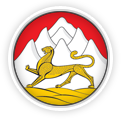          ОТЧЁТКонтрольно-счетной палатыРеспублики Северная Осетия-Аланияо результатах деятельности                                                    за 2017 годВладикавказ, 2018СодержаниеВступление ……………………………………………………………………....3-4                                                                                            1.Основные направления деятельности и общие итоги работы………...4-23   2. Контрольно-ревизионная деятельность, статистические результаты………………………………………………………………………….24-61       3. Экспертно–аналитическая деятельность, статистические результаты………………………………………………………………………….61-744. Взаимодействие с органами законодательной, исполнительной власти Республики Северная Осетия-Алания и правоохранительными структурами……………………………………………………………………………744.1. Взаимодействие с Парламентом Республики Северная Осетия–Алания, республиканскими органами исполнительной власти  ……………………...…..74-76                 4.2. Взаимодействие с прокуратурой Республики Северная Осетия–Алания, другими правоохранительными и контролирующими органами …………...…..76-79   5. Меры, принимаемые органами исполнительной власти Республики Северная Осетия–Алания по направленным материалам Контрольно-счетной палаты Республики Северная Осетия–Алания……..…………………………79-82   6. Обеспечение деятельности Контрольно-счетной палаты Республики Северная Осетия–Алания……………………………………………………………826.1. Кадровое обеспечение деятельности Контрольно-счетной палаты Республики Северная Осетия–Алания ……………………………………………82-836.2. Деятельность Контрольно-счетной палаты Республики Северная      Осетия–Алания по противодействию коррупции ………………………………..83-85 6.3. Информационная деятельность Контрольно-счетной палаты Республики Северная Осетия–Алания ……………………………………………..…………...85-87  Заключение …………………………………………………………………..87-88Отчёт о работе Контрольно-счетной палаты Республики Северная Осетия-Алания за 2017 год (далее – Отчёт) подготовлен в соответствии с требованиями статьи 19 Федерального закона от 07.02.2011 № 6-ФЗ «Об общих принципах организации и деятельности контрольно-счётных органов субъектов РФ и муниципальных образований», а также статей 2 и 29 Закона Республики Северная Осетия-Алания от 05.03.2005 № 21-РЗ «О Контрольно-счетной палате Республики Северная Осетия-Алания» (далее - Закон № 21-РЗ «О КСП РСО–Алания»).В Отчете отражены все результаты работы Контрольно-счетной палаты Республики Северная Осетия-Алания (далее – Палата или КСП РСО–Алания), полученные в 2017 году при реализации задач, определенных Палате законодательством РФ и РСО-Алания.Согласованный с Парламентом РСО–Алания годовой план работы, в который, наряду с проверками запланированными аудиторами, вошли поручения Парламента РСО–Алания и Главы РСО–Алания, выполнен в полном объеме и в установленные сроки.Проверочная деятельность осуществлялась в соответствии с разработанными и утвержденными коллегией Палаты стандартами внешнего государственного финансового контроля, что отвечает требованиям федерального и республиканского законодательства. Все выявленные нарушения классифицированы согласно кодам применяемого в работе единого, как для Счётной палаты РФ, так и региональных контрольно–счётных органов, Классификатора нарушений, выявляемых в ходе внешнего государственного аудита (контроля), введённого в практическую работу инспекторского состава с 1 января 2016 года.Итоги контрольной и экспертно-аналитической деятельности за 2017 год, а также вопросы, касающиеся практического совершенствования работы системы внешнего финансового контроля осуществляемого в республике Палатой, в феврале текущего года прошли обсуждение на расширенном заседании коллегии КСП РСО–Алания, в работе которой приняли участие руководители Парламента РСО–Алания и Правительства РСО–Алания, представители Главы РСО–Алания и ряда федеральных и республиканских государственных органов.Палата придерживается принципа информационной открытости.                                                 В соответствии с Законом № 21-РЗ «О КСП РСО–Алания» информирует органы государственной власти и общество о результатах своей деятельности предоставляет информацию средствам массовой информации, в том числе через официальный сайт и на Портале государственного и муниципального аудита в информационно-телекоммуникационной сети «Интернет», иные сетевые ресурсы.     По этому показателю Палата второй год подряд входит в число лучших региональных контрольно–счётных органов. Руководство Палаты проводит встречи с представителями средств массовой информации, аудиторы систематически докладывают итоги проведённых контрольных мероприятий на заседаниях профильных комитетов Парламента      РСО–Алания.В соответствии со статьей 2 Закона № 21-РЗ «О КСП РСО–Алания» отчет о работе Палаты ежегодно представляется на рассмотрение Парламента                    РСО–Алания, а экземпляр указанного отчета Главе РСО–Алания. 1.Основные направления деятельности и общие итоги работыОрганизация работы Палаты как постоянно действующего органа внешнего государственного финансового аудита (контроля) строилась в соответствии с утверждённым коллегией планом работы на 2017 год при соблюдении принципов законности, объективности, независимости и гласности, в строгом соответствии с Конституцией РСО–Алания, Законом РСО–Алания от 09.07.2008 № 33-РЗ «О бюджетном процессе в Республике Северная Осетия–Алания», Законом № 21–РЗ «О КСП РСО–Алания», другими федеральными и республиканскими правовыми актами. План проверочной деятельности на 2017 год был сформирован в соответствии с задачами и полномочиями, возложенными на Палату. Повышенное внимание уделялось контролю за расходованием средств республиканского бюджета, направленных на реализацию государственных программ, эффективному использованию АМС муниципальных районов межбюджетных трансфертов, получаемых из республиканского бюджета, исполнению указов Президента РФ от 07.05.2012, касающихся мероприятий по реализации государственной социальной политики (далее – «майские» указы Президента РФ) и реализации мер Правительства РСО–Алания, направленных на обеспечение стабильного социально-экономического развития республики, распоряжению государственной собственностью и другим направлениям. Также приоритетными в 2017 году являлись  контроль за исполнением республиканского бюджета и бюджета Территориального фонда обязательного медицинского страхования Республики Северная Осетия–Алания (далее - ТФОМС РСО – Алания); экспертиза законопроектов о республиканском бюджете, бюджете ТФОМС РСО–Алания и поправок к ним, а также экспертиза государственных программ, реализуемых на территории республики.С учётом анализа ранее выявленных и часто встречающихся нарушений, проверки Палаты были ориентированы в том числе и на оказание субъектам контроля практической помощи в части правильного ведения бухгалтерского учёта, бюджетной отчётности, соблюдения требований федерального и республиканского законодательства при использовании государственного и муниципального имущества, земельных ресурсов, организации закупок товаров, работ и услуг для государственных и муниципальных нужд.Во исполнение постановления Парламента РСО–Алания, принятого по итогам оценки деятельности Палаты в предшествующем году, отдельной задачей было определено дальнейшее повышение эффективности работы Палаты посредством совершенствования методологического, правового и информационно-технологического обеспечения ее деятельности. В отчётном периоде на основании требований федерального и республиканского законодательства для методического обеспечения контрольной и экспертно-аналитической деятельности применялись 9 стандартов внешнего государственного финансового контроля, 4 из которых разработаны и утверждены решением коллегии Палаты в 2017 году.Важным направлением в деятельности Палаты остаётся обеспечение прозрачности бюджетного процесса, повышение эффективности использования бюджетных средств и поиск резервов для увеличения доходной части консолидированного бюджета. Основной упор в работе Палаты при проведении контрольных и экспертно – аналитических мероприятий сделан на достижение результатов, которые должны были помочь Парламенту РСО–Алания и Правительству РСО–Алания объективно оценить эффективность использования бюджетных средств органами исполнительной власти.Предложения Палаты, касающиеся таких важных тем, как оптимизация расходов республиканского бюджета связанная, например: с неэффективным расходованием межбюджетных трансфертов, предоставленных бюджету Алагирского района РСО–Алания;неэффективным расходованием субвенций, выделенных в 2017 году из республиканского бюджета на осуществление полномочий РСО–Алания по организации и поддержке учреждений культуры бюджетам муниципальных образований РСО–Алания; нарушениями, связанными с оплатой труда в подведомственных Комитету РСО – Алания по занятости населения учреждениях, и ряда других вопросов,  не только были изучены Парламентом РСО – Алания и Правительством РСО – Алания, но и оперативно приняты меры по  устранению выявленных Палатой нарушений.Так, Министерством финансов РСО–Алания была проведена работа по корректировке дополнительной потребности в субвенции Алагирскому району РСО–Алания, необходимой на доведение средней заработной платы работников культуры до 90 процентов от средней заработной платы по РСО–Алания на 2017 год, которая вместо первоначальных 25 363,6 тыс. рублей была приведена к реальной потребности, которая определена в размере 2 346,0 тыс. рублей. Уже сегодня принятые меры позволили получить реальную экономию средств республиканского бюджета на сумму 23 017,6 тыс. рублей (25 363,6-2 346,0).Вследствие допущенного учреждениями культуры муниципальных образований РСО–Алания искажения сведений формы федерального статистического наблюдения № ЗП–культура в 2017 году завышена дополнительная потребность в субвенции бюджетам муниципальных образований РСО–Алания на доведение средней заработной платы работников культуры до 90 процентов от средней заработной платы по РСО–Алания на 26 018,0 тыс. рублей (92 567,0 - 66 549,0). Были завышены:  среднесписочная численность работников списочного состава на 224,4 единицы; размер фонда начисленной заработной платы работников списочного состава на 8 150,8 тыс. рублей, занижен размер средней заработной платы работников на 1 599,9 рубля.Устранение этих нарушений даст экономию средств республиканского бюджета в размере 26 018,0 тыс. рублей.По итогам проверки Комитета РСО–Алания по занятости населения, в Правительство РСО – Алания было направлено предложение, в котором Палата для устранения причин совершения нарушений, связанных с оплатой труда в подведомственных Комитету РСО–Алания учреждениях, рекомендовала разработать и принять соответствующий нормативный – правовой акт.Сегодня это предложение реализовано: постановлением Правительства РСО–Алания от 23.01.2018 № 16 «Об утверждении положения о системе оплаты труда работников государственных казённых учреждений, подведомственных Комитету РСО–Алания по занятости населения» такой документ утвержден.С 01.02.2018 новая система оплаты труда будет введена во всех государственных казённых учреждениях, подведомственных Комитету             РСО–Алания по занятости населения. Ежегодно Палата включает в план работы проведение комплексной проверки исполнения бюджета и использования межбюджетных трансфертов в нескольких районах республики. Таким образом обеспечивается необходимая, не реже одного раза в два с половиной года, периодичность проверок законности, эффективности, результативности и экономности использования межбюджетных трансфертов, предоставленных из республиканского бюджета бюджетам муниципальных образований, а также соблюдения органами местного самоуправления условий их получения. В 2017 году контрольные мероприятия проведены в Алагирском, Ардонском, Правобережном и Пригородном муниципальных районах РСО–Алания. Анализ исполнения доходной части муниципальных бюджетов показал, что, несмотря на принимаемые меры, финансовая самостоятельность муниципальных образований остаётся достаточно низкой и составляет за проверяемый период от 28,7 процента доходной части бюджета в Пригородном районе РСО–Алания до 35,5 процента в Алагирском районе РСО–Алания.Одним из проблемных вопросов муниципальных образований остается увеличение собственных неналоговых доходов, в особенности за счет арендной платы за земли сельскохозяйственного назначения.По четырём районам только недопоступление неналоговых платежей в доходную часть муниципальных бюджетов в виде арендной платы за земли составило 40 981,8 тыс. рублей.В Пригородном районе РСО–Алания вообще отсутствовал учет арендной платы, который Палатой был восстановлен в ходе проведения контрольного мероприятия.В Алагирском районе РСО–Алания были установлены многочисленные нарушения при предоставлении земельных участков в аренду и выкупе земли, всего на общую сумму 17 170,2 тыс. рублей. Материалы этой проверки переданы в МВД  по РСО–Алания.В Правобережном районе РСО–Алания в нарушение ст. 26, 42 Земельного кодекса РФ имеют место самовольные захваты и нецелевое использование неустановленными лицами земельных участков сельскохозяйственного назначения общей площадью 1 200 га. Как установлено проверкой, указанные земельные участки используются неустановленными лицами длительный период времени, в результате в доходную часть республиканского и местного бюджетов не поступают существенные суммы.Неэффективно используется и имущество, находящееся в муниципальной собственности указанных районов.В целом выявленные факты нарушений и недостатков в работе АМС проверенных районов свидетельствуют о наличии значительных резервов пополнения доходной части муниципальных бюджетов за счет собственных налоговых и неналоговых доходов.Таким образом, проверка законности, результативности (эффективности и экономности) использования межбюджетных трансфертов, предоставленных из республиканского бюджета в 2015–2016 годах бюджетам Алагирского Ардонского, Правобережного и Пригородного районов РСО–Алания выявила однотипные (включая нецелевое использование) финансовые нарушения на общую сумму 179 857,9 тыс. рублей. Существенная работа проведена в части изыскания резервов увеличения доходной части местных бюджетов. Так, Палата видит резервы увеличения доходной части муниципальных бюджетов в повышении собираемости арендной платы и земельного налога за земли сельскохозяйственного назначения, ликвидации задолженности по арендным платежам и по ряду других направлений. Например, на территории Ардонского района РСО–Алания на праве постоянного (бессрочного) пользования или пожизненно–наследуемом владении у 241 пользователя находятся земельные участки общей площадью 5 157,82 га, которые должны облагаться земельным налогом.Однако, по данным Межрайонной инспекции Федеральной налоговой службы № 4 по РСО–Алания, было установлено, что 199 пользователей земельных участков (физические и юридические лица) общей площадью 4 756,8 га, не состоят на налоговом учете как плательщики земельного налога. Аналогичная ситуация имеет место и в Пригородном районе РСО–Алания, где в пожизненно - наследуемом владении 137 пользователей земли находятся земельные участки общей площадью 1 184 га, при этом 108 пользователей не состоят на налоговом учете и не являются плательщиками земельного налога. В результате необоснованно примененного коэффициента к кадастровой стоимости земель сельскохозяйственного назначения в Алагирском районе         РСО–Алания был занижен размер арендной платы по ООО «Агро-Ир» на сумму 909,2 тыс. рублей и на 1 865,6 тыс. рублей по ООО «Стройтехмонтаж-04», за земельные участки.Общая сумма заниженной арендной платы, выявленная Палатой за проверенный период, составила  9 586,4 тыс. рублей. Указанная сумма арендной платы подлежит доначислению и взысканию с арендаторов в полном объеме.Палата видит резервы увеличения доходной части и республиканского бюджета РС–ОАлания. В Ардонском районе РСО–Алания земли ГУП «Фиагдон», находящиеся в республиканской собственности, площадью 511,6 га возделываются неустановленными лицами, при этом арендная плата не поступает в доход республиканского бюджета. В результате допущенных нарушений за проверяемый период государственное бюджетное профессиональное общеобразовательное учреждение «Технологический колледж полиграфии и дизайна» недополучило доходов от использования республиканского имущества на сумму 816,0 тыс. рублей.Устранение этих и других нарушений и недостатков, выявленных Палатой в 2017 году, позволит увеличить доходную часть бюджета республики. Потери в виде неэффективного использования средств республиканского бюджета имеют место и при их расходовании. Например, сверхнормативные потери тепловой энергии по котельной ООО «Фиагдонкоммунресурсы», оказывающей услуги по теплоснабжению поселка Верхний Фиагдон, привели к неэффективным расходам субсидий со стороны АМС Фиагдонского сельского поселения в общей сумме 35 590,3 тыс. рублей, выделенных из республиканского бюджета на софинансирование расходных полномочий по снабжению населения топливом. Палата предложила АМС Фиагдонского сельского поселения и АМС Алагирского района РСО–Алания с целью снижения сверхнормативных потерь при передаче тепловой энергии принять меры по модернизации котельного оборудования, теплотрасс, установке приборов учета. Предложения Палаты, касающиеся указанных тем, систематически направлялись в 2017 году в виде информаций в Парламент РСО–Алания и Правительство РСО–Алания. Более 40 процентов расходной части республиканского бюджета РСО– Алания идёт на развитие сферы образования и здравоохранения. В связи с этим значительное количество проверок (6 из 23) были запланированы и проведены именно по осуществлению контроля за соблюдением законности, целевого и эффективного использования государственных средств, выделенных образовательным и медицинским учреждениям, включая такие объемные, как проверка исполнения подпрограммы «Развитие профессионального образования» государственной программы «Развитие образования РСО–Алания на 2014-2016 годы», проверка использования средств ТФОМС РСО–Алания, выделенных в 2016 году и в текущем периоде 2017 года Клинической больнице СОГМА, и ряд других. Помимо этого использование финансовых средств, направленных на реализацию государственных программ РСО–Алания, исследовалось в ходе 8 контрольных мероприятий.Наряду с недофинансированием выявлялись и нарушения. Так, в нарушение пунктов 3 и 4 ст. 69.2 Бюджетного кодекса РФ, подпункта 2 пункта 7 ст. 9.2 Федерального закона от 12.01.1996 № 7 «О некоммерческих организациях», постановления Правительства РСО–Алания от 16.11.2015 № 263 «Об утверждении Положения о формировании государственного задания на оказание государственных услуг (выполнение работ) в отношении государственных учреждений и финансовом обеспечении выполнения государственного задания» (далее - Положение о формировании государственного задания), при определении объема финансового обеспечения государственного (муниципального) задания подведомственных учреждений, утвержденного Министром образования и науки РСО–Алания, не используются нормативные затраты на выполнение работ, предельные нормативы, а также не определен размер платы (тариф и цена) на оказание государственной услуги.В нарушение пункта 5 Положения о формировании государственного задания в отношении государственных учреждений РСО–Алания и финансовом обеспечении выполнения государственного задания, утвержденного постановлением Правительства РСО–Алания от 25.02.2011 № 36, Положения о формировании государственного задания изменение объемов субсидий, предоставленных из республиканского бюджета РСО–Алания государственным бюджетным и автономным учреждениям профессионального образования на финансовое обеспечение выполнения государственного задания в течение срока его выполнения осуществлялось без внесения соответствующих изменений государственные задания.В нарушение п. 134 Инструкции, утвержденной приказом Министерства финансов РФ от 01.12.2010 №157н, перечень прямых затрат, а также виды накладных и общехозяйственных затрат, включаемых в себестоимость услуг, и порядок их распределения не устанавливаются в учетной политике учреждений, подведомственных Министерству образования и науки РСО– Алания.В 2016 году в соответствии со сведениями о достижении значений показателей (индикаторов) Программы не были исполнены следующие показатели:«доля привлеченных средств в общем объеме средств учреждений» – при плане 20 процентов исполнение составило 15 процентов, что объясняется сокращением числа пользователей платных образовательных услуг;«доля выпускников, трудоустроенных по профессии (специальности) в первый год после выпуска» при плане 50 процентов, исполнение 48 процентов, что объективно объясняется дефицитом рабочих мест в республике.Остальные показатели (индикаторы) Программы на 2016 год были достигнуты.В четырёх районах РСО–Алания проверено расходование межбюджетных трансфертов. Кроме того, проведен ряд тематических проверок по оценке результативности расходов в области социальной сферы и дорожного хозяйства.Наряду с основными проверочными мероприятиями проводился и аудит в сфере закупок товаров, работ и услуг. Отмечены нарушения требований законодательства о контрактной системе.Как и в предыдущие годы, полученные результаты свидетельствуют, что система закупок товаров, работ, услуг для обеспечения государственных и муниципальных нужд в целом по республике по-прежнему характеризуется низким уровнем эффективности и конкуренции. Среди отрицательных моментов реализации Федерального закона от 05.04.2013 № 44-ФЗ «О контрактной системе в сфере закупок товаров, работ, услуг для обеспечения государственных и муниципальных нужд» (далее – Федеральный закон № 44 ФЗ) отмечается отсутствие на протяжении двух последних лет роста показателей конкурентности закупок.Выявлен ряд проблем и при планировании, нормировании и обосновании закупок. Планы закупок ещё не стали в полной мере источником обоснований бюджетных ассигнований на закупки при формировании бюджета на 2017 – 2019 годы. Установленные Палатой финансовые нарушения в этой сфере по результатам работы за 2017 год составили 115 569,6 тыс. рублей. Помимо финансовых нарушений при подготовке и проведении торгов допускается значительное число процедурных нарушений. При этом в ходе проверок выявлены системные проблемы, связанные с заключением государственных контрактов с единственными поставщиками и, прежде всего, в части формирования начальных (максимальных) цен контрактов. Этим вопросом занимаются практически все структуры, наделённые правом контроля за соблюдением закона при расходовании бюджетных средств, серьёзного улучшения работы и сокращения количества нарушений, допускаемых бюджетными учреждениями в сфере закупок товаров для обеспечения государственных нужд, не происходит. По результатам работы Палаты за 2017 год только в Парламент РСО– Алания направлено 43 информации о результатах проведённых контрольных и экспертно–аналитических мероприятий.Результаты проверок дают Парламенту РСО–Алания и Правительству РСО– Алания необходимые практические материалы для проведения объективной оценки эффективности использования бюджетных средств органами исполнительной власти.Помимо этого, тринадцать из двадцати трёх отчётов, составленных по итогам оконченных проверкой контрольных мероприятий, рассмотрены на заседаниях профильных комитетов Парламента РСО–Алания и получили положительную оценку депутатов.В отчетном периоде руководство Палаты приняло участие в работе всех 12 состоявшихся заседаний Парламента РСО–Алания, 32 заседаниях Совета Парламента РСО–Алания и 25 заседаниях Правительства РСО–Алания, где неоднократно выступали перед депутатами и членами Правительства РСО–Алания с подготовленными Палатой заключениями на проекты законов, касающиеся планирования, принятия и внесения изменений в закон о бюджете РСО – Алания на текущий год, исполнения республиканского бюджета и бюджета ТФОМС РСО– Алания, а также с материалами о результатах  наиболее значимых контрольных мероприятий.Усилия сотрудников Палаты также были сосредоточены на проведении анализа динамики республиканских показателей социально-экономического развития, осуществлении системного мониторинга достижения целевых показателей (непосредственных и конечных результатов), предусмотренных государственными программами. В соответствии с требованиями бюджетного законодательства проведена внешняя проверка годовой бюджетной отчетности главных распорядителей средств республиканского бюджета за 2016 год. Общий объём средств, охваченных внешней проверкой, составил 27 670 475,5 тыс. рублей (2016 г. - 26 718 841,2 тыс. рублей), в том числе 6 152 741,1 тыс. рублей - средства ТФОМС РСО–Алания (2016 г. - 5 982 593,0 тыс. рублей).В число приоритетных задач, исполнение которых планировалась и было реализовано в 2017 году, вошли организационные и практические мероприятия по усилению экспертно-аналитической работы. Силами образованного в 2016 году бюджетно–аналитического отдела, во взаимодействии с аудиторами, проводились мониторинги по контролю за текущим исполнения республиканского бюджета и бюджета ТФОМС РСО–Алания, финансово-экономическая экспертиза проектов законов РСО–Алания и нормативных правовых актов органов государственной власти РСО – Алания (включая обоснованность финансово-экономических обоснований) в части, касающейся расходных обязательств РСО–Алания, а также государственных программ РСО–Алания.В целом контролем были охвачены те сферы экономики республики, которые являются наиболее социально значимыми.Реализованный Палатой комплекс организационно-практических мер позволил в отчётном периоде усилить контроль за исполнением бюджета и оперативно информировать Главу РСО–Алания, Парламент РСО–Алания и Правительство РСО–Алания о финансовых нарушениях и недостатках при исполнении текущего бюджета. Ежеквартально в рамках проводимого экспертно-аналитического мероприятия, Палата направляла Главе РСО–Алания и в Парламент РСО–Алания результаты мониторинга исполнения республиканского бюджета РСО–Алания, бюджета ТФОМС РСО–Алания и социально-экономической ситуации в РСО– Алания (исх. от 16.05.2017 № 335, исх. от 08.09.2017 № 494 и 495, исх. от 05.12.2017 № 700).Подготовлено 17 заключений (2016 г. - 25) на проекты нормативных правовых актов Республики Северная Осетия-Алания (10 - на проекты нормативных правовых актов, касающихся формирования и исполнения республиканского бюджета и бюджета ТФОМС РСО–Алания, 5 - на проекты госпрограмм, 2 – по результатам финансово-экономической экспертизы).Всего проведено 26 экспертно-аналитических мероприятий по различным направлениям деятельности Палаты.Более подробные результаты приведены в разделе «Экспертно-аналитическая деятельность».В рамках ст. 5 Закона № 21-РЗ «О КСП РСО - Алания» в адрес Главы РСО– Алания и Парламента РСО–Алания направлялась ежеквартальная информация с подробным описанием проделанной Палатой работы и результатами оконченных проверкой контрольных и экспертно-аналитических мероприятий (исх. №343, 341 от 17.05.2017, исх. № 439, 440 от 26.07.2017, исх. № 617, 618 от 10.11.2017).Помимо этого, результаты каждого контрольного мероприятия после утверждения их коллегией письменно доводились до сведения руководителей законодательной и исполнительной власти республики. За отчётный период направлено 108 (2016 г. - 110) информационных писем, в которых сообщалось о результатах проверочной деятельности и давалась характеристика всем выявленным финансовым нарушениям и недостаткам. Так, Главе РСО–Алания направлено 29 информаций, Председателю Парламента РСО–Алания–43 информации, Председателю Правительства РСО– Алания–9 информаций, руководителям министерств и ведомств РСО–Алания, в том числе главам муниципальных образований - 27 информации. По результатам проведенных контрольных мероприятий направлено информаций за 2017 годДля устранения выявленных финансовых нарушений и недостатков руководителям проверенных министерств и ведомств внесено 32 представления. Выявляемые Палатой нарушения не всегда связаны с хищением бюджетных средств, есть нарушения, которые ведут к недоплате налогов, к недострою объектов, в том числе больниц, учебных и спортивных сооружений, завышению объёмов выполненных работ и т.д.По всем установленным во время контрольных мероприятий фактам нарушений, имеющим признаки коррупционной направленности и свидетельствующим о необходимости вмешательства правоохранительных органов, Палата направляла материалы в их адрес. Так, по решению коллегии Палаты в прокуратуру РСО–Алания для правовой оценки и принятия мер реагирования направлено 5 материалов, в том числе: в МВД по РСО–Алания – 3 материала, в Следственное управление Следственного комитета РФ по РСО–Алания – 1 материал, по обращению Управления Федеральной службы безопасности РФ по РСО–Алания - материалы ещё одной проверки.На момент подготовки Отчёта по материалам Палаты, следственными органами возбуждено 4 уголовных дела (2016 г. – 4). Передано материалов в правоохранительные органы за 2013-2017 г.      Диаграмма № 1По одному материалу отказано в возбуждении уголовного дела, по остальным проводятся проверочные действия в установленном законом уголовно-процессуальном порядке.В ходе проведения контрольных мероприятий в отношении должностных лиц по основаниям, предусмотренным Кодексом РФ об административных правонарушениях, инспекторами Палаты составлено 5 протоколов об административном правонарушении (2016 г. – 5), из которых по 3 делам судебными органами уже вынесены постановления с назначением административного наказания.Количество составленных протоколов об  административных правонарушениях                                                                                                                                                                      Диаграмма №2 Сумма оплаченных штрафов составила 65,0 тыс. рублей.Таким образом, установленный в Палате план поступления денежных средств в республиканский бюджет РСО–Алания по административным штрафам, выполнен в полном объёме.Проведено 14 заседаний коллегии Палаты, на которых рассмотрено 40 вопросов (2016 г. – 55), касающихся различных направлений контрольно-проверочной деятельности Палаты.Отчеты по всем контрольным и экспертно-аналитическим мероприятиям утверждены на заседаниях коллегии Палаты. Утверждено 27 отчётов (2016 г. - 35), подготовленных аудиторами и бюджетно-аналитическим отделом. С учётом рекомендаций Совета контрольно-счётных органов при Счётной палате РФ разработано и принято 4 новых стандарта внешнего государственного финансового контроля. В план работы Палаты внесено 5 дополнений, одно из которых по поручению Главы РСО–Алания от 25.09.2017 № 11217.36.1.Из включённых в план работы 23 контрольных мероприятий - 6 проверок, или 26 процентов, проведены по поручению Парламента РСО–Алания (от 29.12.2016  № 1018/54-5).Ещё одно контрольное мероприятие, по проверке законности, результативности (эффективности и экономности) использования средств ТФОМС РСО–Алания, выделенных в 2016 году и в текущем периоде 2017 года «Клинической больнице СОГМА» Федерального государственного бюджетного образовательного учреждения высшего образования «Северо-Осетинская государственная медицинская академия» Министерства здравоохранения РФ, а также использования движимого и недвижимого государственного имущества, исполнено по инициативе УФСБ РФ по РСО– Алания. Проверено 261 объект (2016 г. – 189). Общая сумма выявленных в результате контрольной деятельности финансовых нарушений составила 788 598,9 тыс. рублей, или 5,9 процента от проверенных средств (2016 г. - 1 053 043,9 и 8,4 процента), предъявлено к возмещению 306 016,3 тыс. рублей (2016 г. - 185 856,4). Принятыми Палатой мерами возмещено в бюджеты разных уровней и восстановлено по бухгалтерскому учёту (в т. ч. сумма, на которую внесены исправления в бухгалтерскую отчетность в целях устранения выявленных ревизией нарушений (искажений), и выполнены ранее неправомерно оплаченные работы) – 80 553,2  тыс. рублей, или 26,3 процента  от предъявленных к возмещению денежных средств в сумме 306 016,3 тыс. рублей (2016 г. - 63 110,6 и 33,9 процента). По результатам рассмотрения представлений Палаты применены меры дисциплинарного воздействия к 20 (2016 г. – 15) должностным лицам проверенных организаций, допустившим нарушения бюджетного законодательства. Продолжено взаимодействие с муниципальными контрольно-счетными органами (далее – МКСО). Работа проводилась в рамках Совета контрольно-счетных органов при КСП РСО – Алания, образованного 25.11.2015 по инициативе Палаты.Проведено два заседания Совета КСО в июле и ноябре 2017 г., в которых приняли участие руководители всех девяти МКСО РСО – Алания.Основными темами обсуждения стали вопросы, касающиеся проведения аудита закупок и практического применения административного законодательства.В состав Совета МКСО вошла вновь созданная Контрольно-счётная палата МО Бесланское городское поселение. Практическая помощь в получении статуса юридического лица оказана контрольно-счётным палатам Пригородного и Кировского районов РСО–Алания.На сегодняшний день все десять МКСО республики обладают статусом юридического лица.В рамках данного объединения Палатой обеспечено взаимодействие со всеми МКСО республики и организован оперативный обмен информацией по вопросам организации, проведения контрольных мероприятий, а также полученных результатов работы. Продолжился и обмен материалами методического и информационно- аналитического характера, в том числе поступающими из Совета контрольно - счётных органов РФ и межрегионального Совета МКСО.Для решения задач правового, методического и организационного характера оказана консультативная помощь созданной в 2017 году Контрольно-счётной палате МО Бесланское городское поселение. В 2017 году к проведению четырёх контрольных мероприятий по проверке использования межбюджетных трансфертов, предоставленных из республиканского бюджета в 2015–2016 годах бюджетам Алагирского, Ардонского, Правобережного и Пригородного районов РСО–Алания, привлекались сотрудники МКСО. Возобновил работу обновленный состав Экспертного Совета при КСП РСО – Алания, в который вошли ведущие учёные из числа научных сотрудников четырех вузов республики. Палата по результатам проведённых мониторингов за ходом исполнения бюджета РСО–Алания отмечала, что в течение года республиканский бюджет РСО–Алания характеризуется неравномерностью исполнения как по доходам, так и в целом. В то же время  по сравнению с предыдущими периодами  имеют место положительные изменения при его формировании и исполнении. По предварительным данным (на 01.02.2018), итоги исполнения республиканского бюджета РСО–Алания за 2017 год свидетельствуют о стабильно высоком темпе роста, включая 2016 год, поступлений налоговых платежей в доходную часть бюджета. Всего в консолидированный бюджет РСО–Алания поступило 14 212 809,7 тыс. рублей, значительная часть которых мобилизована в четвёртом квартале 2017 года. В результате второй год подряд удаётся обеспечить самый высокий темп роста поступлений по налоговым доходам среди субъектов РФ, входящих в состав Северо - Кавказского федерального округа, который составил 118,5 процента.Республиканский бюджет РСО–Алания за 2017 год исполнен: по доходам - в объёме 23 968 797,2 тыс. рублей, или 99,3 процента утверждённого бюджета (за 2016 год – 22 646 457,9 тыс. рублей, или 100,1 процента), из них исполнение по налоговым и неналоговым доходам – 10 386 384,4 тыс. рублей, или 98,2 процента утверждённого бюджета (что на 262 019,9 тыс. рублей больше, чем в  2016 году); по безвозмездным поступлениям – 13 582 412,9 тыс. рублей, или 100,2 процента утвержденных бюджетных назначений;по расходам - в объёме 24 200 039,3 тыс. рублей, или 95,1 процента утверждённого бюджета (за 2016 год – 22 687 813,8 тыс. рублей, или 90,6 процента).Дефицит, сложившийся по результатам исполнения республиканского бюджета за 2017 год, составил 231 242,0 тыс. рублей.Исполнение республиканского бюджета РСО–Алания по налоговым доходам – 10 145 511,9 тыс. рублей, или 102,2 процента утверждённых бюджетных назначений.При исполнении акцизов по подакцизным товарам в сумме  3 486 265,9 тыс. рублей (продукции), производимым на территории РФ, или на 97,2 процента утвержденных бюджетных назначений, и снижении относительно показателя за 2016 год в размере 180 545,1 тыс. рублей прирост акцизов на алкогольную продукцию составил 258 927,0 тыс. рублей.Налоги на прибыль, доходы составили 5 696 180,0  тыс. рублей, или 103,9 процента утверждённых бюджетных назначений, в т.ч. по налогу на прибыль организаций – 111,6 процента, по налогу на доходы физических лиц – 101,2 процента. Поступления налогов на имущество составили 1 403 486,1 тыс. рублей, или 191 процент утверждённых бюджетных назначений.Налогов, сборов и платежей за пользование природными ресурсами за 2016 год собрано 15 443,1 тыс. рублей, или 128,2 процента от утвержденных бюджетных назначений. Поступления налога на добычу полезных ископаемых составили 15 393,0 тыс. рублей, или 128,3 процента утвержденных бюджетных назначений. По налогу на совокупный доход бюджетные назначения исполнены на 108,5 процента и составляют 51 123,8 тыс. рублей.Поступления государственной пошлины составили 62 497,4 тыс. рублей, или 93 процента утверждённых бюджетных назначений.Таким образом, бюджетные назначения почти по всем налоговым доходам исполнены в полном объеме.Исполнение республиканского бюджета РСО–Алания по неналоговым доходам – 240 872,5 тыс. рублей, или 37,4 процента утверждённых бюджетных назначений.Уменьшение неналоговых доходов к уровню показателя в 2016 году составило 21 123,7 тыс. рублей. За отчетный период доходы от использования имущества поступили в объёме 40 853,1 тыс. рублей (125,5 процента утверждённых бюджетных назначений).Платежи за пользование природными ресурсами составили 15 254,1 тыс. рублей, или 149,2 процента  утверждённых бюджетных назначений.Доходы от оказания платных услуг (работ) и компенсации затрат государства составили 9 466,1 тыс. рублей, что в 6 раз больше утверждённых бюджетных назначений.Доходы от продажи материальных и нематериальных активов составили 2 446,3 тыс. рублей, или 0,8 процента утверждённых бюджетных назначений. Административные платежи и сборы – 131,8 тыс. рублей, или 54,1 процента утверждённых бюджетных назначений.Поступление штрафов, санкций, возмещения ущерба составило 173 038,1 тыс. рублей, или 56,6 процента  утверждённых бюджетных назначений. Прочие неналоговые доходы – 317,1 тыс. рублей.За отчетный период безвозмездные поступления в республиканский бюджет сложились в сумме 13 582 412,9 тыс. рублей, или 100,2 процента плановых назначений. Следует отметить, что в 2017 году дополнительно привлечено для достижения наивысших темпов роста налогового потенциала дотаций на поддержку мер сбалансированности республиканского бюджета в сумме 84 409,7 тыс. рублей.За 2017 год республиканский бюджет РСО–Алания по расходам исполнен в объёме 24 200 039,3 тыс. рублей, или 95,1 процента уточненной сводной бюджетной росписи (25 442 667,1 тыс. рублей). В структуре классификации расходов республиканского бюджета основные расходы приходятся на разделы: «Общегосударственные вопросы» - 949 207,1 тыс. рублей, или 91,8 процента; «Национальная оборона» - 10 559,4 тыс. рублей, или 97,8 процента; «Национальная безопасность и правоохранительная деятельность» - 100 489,7 тыс. рублей, или 69,0 процента; «Национальная экономика» - 2 756 809,4 тыс. рублей, или 85,2 процента; «Жилищно-коммунальное хозяйство» - 838 997,3 тыс. рублей, или 93,6 процента; «Охрана окружающей среды» - 43 232,8 тыс. рублей, или 88,7 процента; «Образование» - 6 491 403,0 тыс. рублей, или 98,0 процента; «Культура, кинематография» - 1 051 110,4 тыс. рублей, или 98,4 процентов; «Здравоохранение» - 2 620 170,1 тыс. рублей, или 94,2 процента; «Социальная политика» - 7 269 879,3 тыс. рублей, или на 97,3 процента; «Физическая культура и спорт» - 638 214,2 тыс. рублей, или 99,0 процента; «Средства массовой информации» - 92 974,3 тыс. рублей, или 78,8 процента; «Обслуживание государственного и муниципального долга» - 80 348,1 тыс. рублей, или 71,0 процента; «Межбюджетные трансферты общего характера бюджетам субъектов РФ и муниципальным образованиям» - 1 256 644,2 тыс. рублей, или 99,8 процента.Как показал анализ хода реализации мероприятий Программы оздоровления государственных финансов РСО–Алания на 2016-2019 годы, утвержденной постановлением Правительства РСО – Алания от 19.07.2016 № 251, показатели данной Программы выполнены республикой в полном объеме, даже с превышением установленных значений. По итогам года бюджетный эффект реализации программы оздоровления государственных финансов составил в части мероприятий по увеличению поступления доходов – 282 300, 00 тыс. рублей, или 101,5 процента установленных программой целевых показателей, в части оптимизации бюджетных расходов – 737 300,00 тыс. рублей, или 124,4 процента установленных программой целевых показателей, в части выполнения мероприятий в сфере управления государственным долгом - 109 800,0 тыс. рублей, или 147,7 процента установленных целевых показателей.В ходе реализации мероприятий сокращены расходы на содержание органов государственной власти и органов местного самоуправления, оптимизирована бюджетная сеть, а также размер платежей в ТФОМС РСО–Алания.Объем государственного долга на 01.01.2018 составил 9 290 866,9 тыс. рублей. По сравнению с данными на 01.01.2017 увеличение составило 67 750,9 тыс. рублей, или 1,8 процента.Отношение объема госдолга (9 290 866,9 тыс. рублей) к налоговым и неналоговым доходам (10 386 384,4 тыс. рублей) за 2017 год составило 89,5 процента, что соответствует ст.107 Бюджетного кодекса Российской Федерации и условиям соглашении, заключенных с Министерством финансов Российской Федерации. В структуре государственного долга РСО–Алания по состоянию на 01.01.2017  обязательства по кредитам, полученным из федерального бюджета, составили 8 036 356,8 тыс. рублей, или 86,5 процента, кредиты от кредитных организаций – 1 220 000,00 тыс. рублей, или 13,1 процента, государственные гарантии РСО - Алания – 34 510,1 тыс. рублей, или 0,4 процента.В соответствии с п. 1.4 протокольного поручения совместного заседания Президиума Совета КСО при СП РФ и Совета КСО при СП РФ от 20.12.2016 № 4-СКСО, всем региональным КСО было рекомендовано организовать в 2017 году работу по проведению анализа исполнения заключённых соглашений о предоставлении дотации на выравнивание бюджетной обеспеченности субъектов РФ из федерального бюджета.В 2017 году руководством РСО–Алания с Министерством финансов РФ заключено соглашение о предоставлении дотации на выравнивание бюджетной обеспеченности субъектов РФ из федерального бюджета бюджету РСО–Алания от 22.02.2017 № 01-01-06/06-70.Результаты проведённого Палатой анализа реализации основных мер, направленных на снижение уровня дотационности РСО–Алания, определённых условиями заключённого соглашения, и исследование статистических данных, приведены в таблицах. Исполнение показателей по налоговым и неналоговым доходам консолидированного бюджета РСО–Алания за 2017 год.Таблица №1Полученные результаты роста налоговых и неналоговых доходов консолидированного бюджета РСО–Алания в 2017 году свидетельствуют, что намеченные плановые показатели не достигнуты на 3,6 процента.Исполнение показателей экономического развития РСО–Алания на 2017 год.Таблица №2Плановые показатели экономического развития РСО–Алания запланированные на 2017 год исполнены с превышением установленных соглашением значений.Осуществляя контрольную, экспертно-аналитическую, информационную и иные виды деятельности, Палата, наряду с другими контролирующими органами республики, обеспечивала единую систему контроля исполнения республиканского бюджета.В 2017 году проводилась целенаправленная работа по профилактике коррупционных и иных правонарушений. В Палате осуществлялась разработка мер, направленных на обеспечение соблюдения государственными гражданскими служащими аппарата Палаты запретов, ограничений и требований, установленных в целях противодействия коррупции. Инспекторский состав ориентирован на выявление фактов аффилированности и условий возникновения конфликта интересов в руководстве объектов контроля при заключении ими сделок с использованием бюджетных средств.Организована работа «телефона доверия», информация об этом размещена на сайте Палаты, а также в газете «Северная Осетия».В отчетном периоде обобщенная информация о ходе реализации мер по противодействию коррупции в Палате ежеквартально направлялась в Администрацию Главы РСО–Алания и Правительства РСО–Алания. В целях обеспечения гласности информация о доходах, расходах, об имуществе и обязательствах имущественного характера всех сотрудников Палаты в установленные нормативными правовыми актами РСО–Алания сроки размещена на официальном информационном сайте Палаты. 2.Контрольно-ревизионная деятельность, статистические результаты работыКонтрольная и экспертно-аналитическая деятельность Палаты осуществлялась в соответствии с планом работы Палаты на 2017 год, утвержденным коллегией КСП РСО–Алания. Тематика проверок планировалась с учётом охвата таких важных направлений деятельности, как:  контроль доходов и источников финансирования дефицита бюджета; контроль расходов республиканского бюджета РСО–Алания на социальную сферу; контроль расходов республиканского бюджета РСО–Алания на государственное управление, финансовую помощь бюджетам других уровней и отраслей народного хозяйства.Комплекс указанных мероприятий характеризовался расширением проблематики и увеличением количества объектов аудита (контроля), а также существенно дополнялся тематическими проверками и экспертно-аналитическими мероприятиями.В отчетном периоде Палатой проведено 23 (2016 г. – 21) контрольных мероприятия, 1 из которых по поручению Главы РСО–Алания, 6 по поручению Парламента РСО–Алания и 1 по инициативе УФСБ РФ по РСО–Алания. Также исполнено 26 экспертно-аналитических мероприятий различной направленности, включая проверку всех главных администраторов бюджетных средств республиканского бюджета РСО–Алания. Количество проведенных Палатой мероприятий за 2013 -2017 г.Диаграмма № 3На основании требований, установленных Федеральным законом от 07.02.2011 № 6-ФЗ «Об общих принципах организации и деятельности контрольно-счетных органов субъектов Российской Федерации и муниципальных образований», проверки осуществлялись в соответствии с разработанными и утвержденными коллегией Палаты 9 стандартами внешнего государственного финансового контроля.Всего в ходе контрольной деятельности проверками было охвачено 261 объект, что на 38 процентов (72 объекта) больше, чем в 2016 году.Количество объектов, охваченных проверкой при проведении контрольных мероприятий за 2013-2017 г.Диаграмма №4В основном проверки охватывали период  2015 - 2016 годы. Объем бюджетных средств, проверенных КСП РСО–Алания, составил  13 309 515,1 тыс. рублей (2016 г. – 12 576 802,6), что больше на 732 712,5 тыс. рублей, или на 5,5 процента. Объём проверенных в 2017 году финансовых средств по уровням бюджета (тыс. руб.)В структуре проверенных финансовых средств основное место занимают средства республиканского бюджета РСО–Алания – 7 144 235,4 тыс. рублей (52,7 процента). Соответственно, в 2016 году было проверено только 3 550 650,8 тыс. рублей.Кроме этого, в соответствии с Законом РСО–Алания от 09.07.2008 № 33-РЗ «О бюджетном процессе в Республике Северная Осетия-Алания» в отчетном периоде была проведена внешняя проверка бюджетной отчетности всех главных администраторов бюджетных средств республиканского бюджета РСО–Алания за 2016 год (далее – ГАБС) в объеме 27 670 475,5 тыс. рублей (2016 г. - 26 718 841,2), в том числе средства ТФОМС РСО–Алания составили  6 152 741,1 тыс. рублей.Результаты внешней проверки, оформленные в виде заключения, были доведены до сведения Парламента РСО–Алания и Председателя Правительства РСО–Алания (исх. № 329 от 15.05.2017 и № 330 от 15.05.2017).Финансовые средства, проверенные в ходе контрольных мероприятий и при проведении внешней проверки ГАБС (2013 - 2016 годы) Диаграмма №5 (тыс. руб.)Диаграмма 6 (тыс. руб.)В результате контрольной деятельности Палаты выявлено 293 нарушения в финансово-бюджетной сфере на сумму 788 598,9 тыс. рублей, что на 130 нарушений больше, чем в 2016 году (163 нарушения), но общая сумма нарушений на 25,2 процента меньше, чем в 2016 году (1 053 043,9).Объём выявленных в 2017 году нарушений составил 5,9 процента от суммы проверенных средств, что, по предварительной оценке, сопоставимо со средним показателем работы региональных контрольно-счётных органов РФ. Объём нарушений, выявленных Палатой в финансово–бюджетной сфере РСО–Алания за период с 2013 по 2017 годы приведён на диаграмме № 6                                                                                           Диаграмма №7 (тыс. руб.)Количество должностных лиц, привлеченных к дисциплинарной ответственности за допущенные финансовые нарушения за период с 2013 по 2017 годы Диаграмма №8По уровням бюджета финансовые нарушения составили:при использовании средств республиканского бюджета РСО–Алания– 472 796,4 тыс. рублей (2016 г. - 513 428,8);при использовании средств внебюджетных фондов – 41 849,1 тыс. рублей (2016 г. - 428 637,4);при использовании средств бюджетов других уровней – 273 953,5 тыс. рублей (2016 г. - 110 977,7).Нарушения по уровням бюджета и внебюджетным фондам за 2013 - 2017 годы                                                                                               Диаграмма № 9(тыс. руб.)Структура допущенных нарушений характеризуется нарушениями, связанными с  нецелевым использованием средств, ведением бухгалтерского учета, занижением арендной платы за использование земли, использованием земли без правоустанавливающих документов, отсутствием должного контроля со стороны ведомств за исполнением договорных условий, завышением объёмов и стоимости выполненных работ, использованием госимущества, нарушениями и недостатками,  выявленными в сфере закупок для государственных нужд, другими нарушениями, классифицированными Палатой на основе действующего с 2016 года единого для Счётной палаты РФ и всех региональных контрольно-счётных органов Классификатора нарушений и недостатков.                     Структура выявленных нарушений за 2017 год  (тыс. руб.)Структура установленных в работе объектов контроля Палатой нарушений приведена ниже в виде графического изображения. Так, выявлено:38 фактов нецелевого использования средств на сумму  68 187,6 тыс. рублей (2016 г. – 40 и 55 851,5);35 нарушений, связанных с недополучением доходов бюджета на сумму – 45 501,3 тыс. рублей (2016 г. – 6 и 17 889,0); 134 нарушения, допущенных при предоставлении и использовании бюджетных средств – 236 547,6 тыс. рублей (2016 г. – 48 и 171 793,5); 13 нарушений в сфере управления и распоряжения государственной (муниципальной) собственностью – 115 604,6 тыс. рублей (2016 г. – 4 и 1 979,0); 32 нарушения правил ведения бухгалтерского учета, составления и предоставления бухгалтерской (финансовой) отчетности – 161 934,8 тыс. рублей (2016 г. – 11 и 47 839,9). В число прочих вошло 41 нарушение на сумму  160 823,1 тыс. рублей      (2016 г. – 54 и 757 691,0). В число прочих нарушений включены и нарушения норм Федерального закона № 44-ФЗ, - 6 нарушений на сумму  42 732,3 тыс. рублей. В соответствии с кодами Классификатора нарушений ещё 4 нарушения Федерального закона № 44-ФЗ на сумму 72 837,3 тыс. рублей были разнесены и учтены в графе результатов, где учитываются нарушения, допущенные при предоставлении и использовании бюджетных средств.Тем не менее, следует считать, что общая сумма нарушений Федерального закона № 44-ФЗ в 2017 году составляет  10 на сумму 115 560,6 тыс. рублей (2016 г. – 18 и 129 214,8).Например, в нарушение статей 34, 95 Федерального закона № 44-ФЗ дополнительным соглашением к муниципальному контракту на приобретение квартир АМС МО Ирафский район РСО–Алания и ООО «Промжилстрой РСО– Алания» были неправомерно изменены существенные условия контракта, т.е. продлен срок его действия. За просрочку исполнения обязательств, предусмотренных контрактом, на 41 день АМС МО Ирафский район РСО–Алания обязана направить в адрес ООО «Промжилстрой РСО–Алания» требование об уплате пени в размере 1 105,7 тыс. рублей и произвести окончательную оплату по контракту за вычетом соответствующего размера пени.В нарушение норм Федерального закона № 44-ФЗ в рамках реализации Адресной программы РСО–Алания «Переселение граждан из аварийного жилищного фонда на 2013-2017 годы» АМС МО Пригородный  район РСО– Алания допущено неэффективное расходование бюджетных средств в сумме 4 535,0 тыс. рублей. Палатой установлено, что без объективных оснований были расторгнуты муниципальные контракты с ООО «Инвестиционная строительная компания «Омега» на предмет выполнения работ по строительству многоквартирного дома в с. Ногир и с ООО «Альфа» на предмет выполнения работ по строительству многоквартирного дома в с. Донгарон, заключенные по итогам электронных аукционов, причём в ходе их проведения была снижена начальная (максимальная) цена контрактов на общую сумму 4 535,0  тыс. рублей.После расторжения указанных контрактов с теми же подрядными организациями, но уже без проведения торгов, заключены новые контракты по тем же объектам, причём цена контрактов равнялась начальной (максимальной) цене проведенных ранее электронных аукционов.Помимо перечисленных финансовых нарушений, сумма различных недостатков, допущенных в финансово-бюджетной сфере со стороны руководителей проверенных в 2017 году Палатой министерств и ведомств республики, составила 152 360,3 тыс. рублей, из которых 95 298,7 тыс. рублей Палата квалифицировала как неэффективные расходы (2016 г. – 43 485,0 и 36 741,9).По результатам оконченных проверкой контрольных мероприятий Палата в представлениях, направленных руководителям объектов контроля, предъявила к возмещению в бюджеты различного уровня денежные средства в размере 306 016,3 тыс. рублей (2016 г. - 185 856,4), что в 1,6 раза больше, чем в прошлом отчётном году. Из них возмещению подлежат средства, использованные не по целевому назначению, на сумму 26 314,3 тыс. рублей.На момент подготовки настоящего Отчёта в результате принятых Палатой мер всего устранено нарушений на сумму 80 553,2 тыс. рублей (2016 г. - 63 110,6), в том числе:непосредственно в бюджеты различных уровней было возмещено 45 461,3 тыс. рублей (2016 г. - 32 099,1); восстановлено по бухгалтерскому учёту (сумма, на которую внесены исправления в бухгалтерскую отчетность в целях устранения выявленных ревизией нарушений, снято с объёмов выполненных работ и выполнены ранее неправомерно оплаченные работы) – 35 091,9 тыс. рублей (2016 г. - 31 011,5).Из общей суммы возмещённых денежных средств, в размере 80 553,2 тыс. рублей непосредственно в ходе контрольных мероприятий возмещено  36 971,9 тыс. рублей. Возмещено и восстановлено средств, использованных с нарушением законодательства за 2013-2017 г.                                                                                           Диаграмма № 10 (тыс. руб.)Ещё на 39 609,4 тыс. рублей (13 591,4 и 26 018,0) Министерство финансов РСО–Алания сократило субвенции бюджетам муниципальных образований РСО– Алания на осуществление полномочий РСО–Алания на организацию и поддержку учреждений культуры и искусства в связи с выявленными Палатой нарушениями и направленным в Министерство финансов РСО–Алания, в том числе по  уведомлению о применении мер принуждения к АМС МО Алагирского района РСО–Алания в части неэффективного использования субвенций. Несмотря на существенные суммы выявленных Палатой финансовых нарушений, как и в предыдущие годы, руководители, ответственные за организацию работы подвергшихся проверке учреждений, не только крайне слабо ведут работу по устранению выявленных нарушений и возмещению в бюджет неправомерно израсходованных средств, но и практически не принимают никаких мер, связанных с привлечением виновных к дисциплинарной ответственности. За допущенные 293 нарушения финансовой дисциплины на общую сумму 788 598,9 тыс. рублей к дисциплинарной ответственности привлечено 20 человек. После окончания проверок возмещено только 3 971,9 тыс. рублей, что составляет 1,5 процента от оставшихся к возмещению денежных сумм.Такой подход не способствует оздоровлению министерствами, ведомствами  и органами местного самоуправления республики  ситуации, связанной с совершаемыми при расходовании бюджетных средств нарушениями и недостатками. Сравнительные результаты контрольной деятельности Палатыза 2013 -2017 г. приведены на диаграммах № 11-16Нарушение правил бухгалтерского учета и отчетности                                                                                                      Диаграмма  № 11(тыс. руб.)         Нецелевое использование бюджетных средств                                                                                                                                         Диаграмма №12 (тыс. руб.)                                               Недополучение доходов бюджета Диаграмма № 13 (тыс. руб.)Нарушения при предоставлении и использовании бюджетных средств                                                                                                                 Диаграмма №14 (тыс. руб.)Нарушения при использовании государственной собственностиДиаграмма № 15 (тыс. руб.)Прочие нарушенияДиаграмма № 16 (тыс. руб.)В соответствии с действующей в Совете контрольно-счетных органов при Счетной палате Российской Федерации формой отчетности основные результаты работы Палаты за 2017 год приведены в таблице №3.Таблица №3Напряжённая ситуация в экономике РФ усложняла и создавала определённые трудности при исполнении республиканского бюджета РСО–Алания в 2017 году в части обеспечения запланированным финансированием реализацию принятых государственных программ. В этих условиях от главных распорядителей бюджетных средств требовалось более эффективное и рациональное использование имеющихся бюджетных ресурсов.Проведённый Палатой по результатам состоявшихся проверок анализ исполнения действовавших в РСО–Алания государственных программ показал, что помимо допущенных финансовых нарушений по-прежнему остаётся  не решённой одна из главных проблем, связанная с их финансированием. В результате по большинству проверенных программ и подпрограмм на момент проведения контрольных мероприятий установлено, что выполнение запланированных целей, задач и результатов, как по объёмам запланированного финансирования, так и по достижению индикативных показателей в полном объёме достигнуто не было.Недофинансирование реализуемых государственных программ входит в перечень наиболее проблемных вопросов, возникающих при исполнении республиканского бюджета РСО–Алания, на которые Палата хотела бы обратить внимание Правительства РСО–Алания и депутатов Парламента РСО–Алания.В рамках контроля Палатой проведено 8 проверочных мероприятий.Среди наиболее значимых мероприятий, проведенных в 2017 году по данному направлению деятельности, была проверка законности, результативности (эффективности и экономности) использования средств республиканского бюджета, выделенных Министерству сельского хозяйства и продовольствия РСО– Алания в 2015-2016 годах в рамках реализации Государственной программы РСО–Алания «Развитие сельского хозяйства и регулирование рынков сельскохозяйственной продукции, сырья и продовольствия» на 2014-2020 годы, в том числе на выполнение мероприятий по защите сельскохозяйственных культур от градобития. Данное контрольное мероприятие проведено по поручению Парламента РСО–Алания.Так, лимиты бюджетных обязательств на исполнение данной Государственной программы РСО–Алания в проверяемом периоде были определены в размере 839 769,9 тыс. рублей, однако исполнение составило только 704 542,5 тыс. рублей, что меньше на 135 227,4 тыс. рублей, или на 16 процентов, от утвержденных лимитов бюджетных обязательств.В результате республиканским бюджетом РСО–Алания не исполнены условия соблюдения уровня финансирования по таким важным направлениям госпрограммы, как поддержка элитного семеноводства и поддержка экономически значимых региональных программ по развитию мясного скотоводства. Прогнозных значений не достиг и 21 показатель (индикатор), определенный условиями Госпрограммы.Проверкой установлено, что в результате допущенных финансовых нарушений и принятия неэффективных управленческих решений должностными лицами совершено 28 нарушений в финансово-бюджетной сфере на сумму 15 144,4 тыс. рублей.С 2014 года РСО–Алания входит в состав территорий с напряженной ситуацией на рынке труда. В целях принятия мер по обеспечению государственных гарантий гражданам на труд и социальную защиту от безработицы, а также сохранения занятости населения постановлением Правительства РСО–Алания от 10.05 2016 № 170  утверждена Государственная программа РСО–Алания «Реализация дополнительных мероприятий в сфере занятости населения, направленных на снижение напряженности на рынке труда Республики Северная Осетия-Алания» (далее – Программа).Средства консолидированного бюджета, планируемые на реализацию, составили 30 577,04 тыс. рублей, из них средства республиканского бюджета - 9 173,11 тыс. рублей.В результате отсутствия запланированных денежных средств ситуация на рынке труда в РСО–Алания продолжала оставаться напряжённой. Уровень регистрируемой безработицы в два раза превышает средний показатель по Российской Федерации (однако он ниже, чем в среднем по СКФО).Коэффициент напряженности на рынке труда в 10–11 раз превышает показатель в среднем по Российской Федерации (по СКФО превышает в 2 раза).Существенное недофинансирование установлено и при проверке использования средств, выделенных в 2015-2016 годах на объекты РАИП и объекты федеральных целевых программ, находящиеся в республиканской или муниципальной собственности, финансирование которых осуществлялось с единого счета республиканского бюджета РСО–Алания.Непосредственно на строительство объектов, заказчиком-застройщиком по которым выступало ГКУ «Служба заказчика-застройщика РСО–Алания», программами по указанным объектам предусмотрено на 2015 и 2016 гг. 37 194,2 тыс. рублей и 41 361,4 тыс. рублей, однако Законом РСО–Алания от 26.12.2014  № 51-РЗ «О республиканском бюджете РСО–Алания на 2015 год и на плановый период 2016 и 2017 годов»  на 2015 год утверждено только 31 936,5 тыс. рублей, а на 2016 год - 13 661,4 тыс. рублей, или 85,9 процента и 33 процента, от утвержденных Программами бюджетных инвестиций.Фактически на реализацию программ из республиканского бюджета ГКУ «Служба заказчика-застройщика РСО–Алания» было выделено финансирование в меньшем объёме, чем предусмотрено Законом о бюджете (в 2015 году - 26 936,5 тыс. рублей, или 72,4 процента от утвержденных Программой бюджетных инвестиций и 84,4 процента от утвержденных бюджетных назначений; в 2016 году лишь 8 022,8 тыс. рублей, или соответственно 19,4 процента и 58,7 процента).В результате не были проведены запланированные работы по объектам «Строительство спортивного зала, с. Суадаг Алагирского района РСО–Алания» «Строительство пристройки к школе в сел. В. Саниба» и др.Так, по объекту «Строительство пристройки к школе в сел. В. Саниба» Законом РСО–Алания от 30.12.2015 № 48-РЗ «О республиканском бюджете РСО–Алания на 2016 год» были утверждены бюджетные ассигнования в размере 30 200,0 тыс. рублей, однако в 2016 год указанные ассигнования были исключены из распределения бюджетных ассигнований на реализацию РАИП, и соответственно, финансирование не осуществлялось.Принятые РСО–Алания расходные обязательства по реализации программ в 2015 и 2016 гг. в полном объеме не исполнены. Отсутствие финансирования приводит к срыву сроков реализации программ и образованию незавершенных строительных объектов в таких социально значимых сферах, как образование, физическая культура и спорт.Постановлением Правительства РСО–Алания от 17.10.2014 № 360 утверждена Государственная программа РСО–Алания «Обеспечение доступным и комфортным жильем и коммунальными услугами граждан в РСО–Алания» на 2015-2017 годы (далее – Программа).Подпрограммой 7 «Сокращение объемов незавершенного строительства на территории РСО–Алания на 2015-2016 гг.» указанной Программы предусмотрен объем капитальных вложений в размере 144 548,6 тыс. рублей, в том числе:             в 2015 г. – 101 223,5 тыс. рублей, в 2016 г. – 43 325,1 тыс. рублей.В соответствии с указанной подпрограммой объем затрат, необходимый для завершения строительства 10-ти социально значимых объектов, числящихся на балансе ГКУ «Служба заказчика-застройщика», в 2015-2016 гг. предусмотрен в размере 114 234,2 тыс. рублей.Однако в 2015 году из республиканского бюджета РСО–Алания на данную подпрограмму выделено финансирование в размере 69 536,1 тыс. рублей, что составляет 76,8 процента от предусмотренного объема финансирования и 86,4 процента от утвержденных бюджетных ассигнований.На 2016 год бюджетные ассигнования на реализацию указанной подпрограммы не утверждались, финансирование не осуществлялось.Вследствие недофинансирования мероприятий подпрограммы в 2015 году не проводились работы по объекту «Реконструкция электрических сетей, г. Беслан Правобережного района», бюджетные ассигнования не утверждены, финансирование не выделено.Ещё на два важных социально значимых объекта финансирование не выделялось:«Реконструкция 1-й городской больницы на 295 коек в г. Владикавказ», бюджетные ассигнования утверждены в сумме 8 779,3 тыс. рублей, тем не менее на указанный объект финансирование не выделено;«Реконструкция центральной районной больницы, г. Алагир» (8 817,0 тыс. рублей), бюджетные ассигнования не утверждены, финансирование не выделено. На объект «Реконструкция общеобразовательной школы № 1 на 640 учащихся мест, сел. Чикола, Ирафского района» финансирование выделено в размере 2 344,3 тыс. рублей, или 73,6 процента от утвержденных назначений. Только после вмешательства Главы РСО–Алания недостающие денежные средства были изысканы и школа введена в эксплуатацию.Таким образом, принятые РСО–Алания расходные обязательства по реализации подпрограммы 7 в проверяемом периоде в полном объеме не исполнены.Отсутствие финансирования привело к срыву сроков реализации подпрограммы 7, что существенно препятствует сокращению объемов незавершенного строительства. По состоянию на 01.01.2017 на балансе ГКУ «Служба заказчика - застройщика РСО–Алания» находятся 180 незавершенных строительством объектов, затраты по которым составляют 7 147 782,2 тыс. рублей, в том числе:69 объектов с объёмом затрат 1 132 676,0 тыс. рублей, по которым необходимо принять решение о целесообразности продолжения строительства.По ряду объектов составлены акты приемки–передачи как законченных строительством. Более того, фактически они уже длительное время находятся в эксплуатации, однако по состоянию на 01.01.2017 продолжают числиться на балансе ГКУ «Управление по реализации программ СЭ ЖКХ» как незавершенные строительством. Таких объектов Палата установила 18.Несмотря на принимаемые Правительством РСО–Алания меры по указанному направлению ситуация улучшается медленно.Проведённый Палатой анализ показал, что в 2016 году по сравнению с 2015 годом произошло снижение стоимости объектов незавершенного строительства всего лишь на 539 942,0 тыс. рублей, или на 7,5 процента. В основном это связано с передачей объектов на баланс эксплуатирующих организаций. В целом проверка расходования бюджетных средств, выделенных в 2015-2016 годах на объекты РАИП и объекты ФЦП, выявила многочисленные нарушения и недостатки. Например, ГКУ «Служба заказчика-застройщика РСО–Алания» была необоснованно завышена начальная цена контракта по объекту «Строительство инфекционного корпуса на 100 коек Республиканской детской клинической больницы г. Владикавказ» на 30 527,0 тыс. рублей.Начальная цена контракта была необоснованно завышена и по объектам, где заказчиком-застройщиком выступало ГКУ «Управление по реализации программ СЭ ЖКХ» Министерства строительства, энергетики и ЖКХ РСО–Алания:по объекту «Реконструкция водопроводных сетей населенных пунктов Дигорского района РСО–Алания» на 20 343,2 тыс. рублей, что привело к избыточным расходам бюджетных средств в размере 20 343,2 тыс. рублей; по объекту «Газоснабжение горных населенных пунктов Алагирского района (I этап)» на 11 355,0 тыс. рублей, что привело к избыточным расходам бюджетных средств в размере 11 355,0 тыс. рублей.Итого, в ходе контрольного мероприятия выявлено 19 нарушений в финансово-бюджетной сфере на сумму 146 732,4 тыс. рублей, из которых 105 974,4 тыс. рублей - нарушения при предоставлении и использовании бюджетных средств.Сумма выявленных финансовых нарушений по данной проверке составляет почти пятую часть (18,6 процента) от всех выявленных Палатой в 2017 году нарушений (788 598,9 тыс. рублей).К положительным моментам можно отнести результаты проверок законности, результативности (эффективности и экономности) использования средств республиканского бюджета, направленных в 2014-2016 годах на выполнение мероприятий подпрограммы «Развитие научной и научно-технической деятельности в РСО–Алания» Государственной программы РСО–Алания «Развитие образования в РСО–Алания» на 2014-2016 год и использования  средств республиканского бюджета, выделенных в 2015-2016 годах ГБПОУ «Северо-Осетинский медицинский колледж» Министерства здравоохранения РСО–Алания в рамках реализации Государственной программы «Развитие здравоохранения РСО–Алания» на 2014-2020 годы (далее - ГБПОУ «СОМК»).По первой проверке нарушений не установлено, финансирование Программы составило более 90 процентов от запланированного объёма средств.По второй проверке фактическое финансирование на 2015 год ГБПОУ «СОМК» составило  62 269,7 тыс. рублей, или 99,2 процента утвержденных плановых назначений, на 2016 год фактическое финансирование составило 62 875,6 тыс. рублей, или 97,7 процента от утвержденных плановых назначений.Несмотря на практически 100 - процентное финансирование Программы анализ количества поступивших учащихся и выпущенных специалистов одного набора ГБПОУ «СОМК» показал, что в 2014 году до диплома дошло только 86,2 процента учащихся, в 2015 году – 91,2 процента, а в 2016 году – 79,5 процента.Результаты контрольных мероприятий, касающиеся исполнения реализуемых на территории республики государственных программ, позволяют констатировать не только их недофинансирование, но и сделать вывод о необходимости принятия органами исполнительной власти, отвечающими за их реализацию, конкретных управленческих решений. Каждая государственная программа должна иметь чёткие критерии эффективности, только это позволит при проведении аудита эффективности её исполнения соотнести бюджетные расходы с их общественно значимым результатом. По-прежнему на особом контроле Палаты находится работа АМС муниципальных районов республики по целевому и эффективному использованию межбюджетных трансфертов, поступающих из республиканского бюджета РСО– Алания, а также непосредственно исполнение бюджетов районов, что напрямую связано с обеспечением экономической безопасности республики.Проверка законности, результативности (эффективности и экономности) использования межбюджетных трансфертов, предоставленных из республиканского бюджета в 2015–2016 годах бюджетам Алагирского, Ардонского, Правобережного и Пригородного районов РСО–Алания, выявила однотипные (включая нецелевое использование) финансовые нарушения на общую сумму 179 857,9 тыс. рублей. Палата обращает внимание, что на фоне крайне напряжённых бюджетов в районах продолжаются нарушения, связанные с расходованием денежных средств, при этом количество и объёмы допущенных финансовых нарушений и недостатков снижаются крайне медленно и по-прежнему исчисляются десятками миллионов рублей. Например, общая сумма нарушений, выявленных при проверке четырёх выше перечисленных районов, превышает показатели нарушений, установленных Палатой в 2015 году при проверке Ардонского, Правобережного, Пригородного и Моздокского районов РСО–Алания (107 789,2 тыс. рублей), а также трёх районов РСО–Алания (Кировский, Ирафский и Дигорский), проверенных в 2016 году (119 258,6 тыс. рублей). К проверочным мероприятиям были привлечены сотрудники МКСО всех четырёх подвергшихся проверке районов. Результаты контрольных мероприятий в районах республики выявили  существенные суммы нарушений: по Алагирскому району РСО–Алания – 47 458,8 тыс. рублей, по Ардонскому району РСО–Алания - 43 807,4 тыс. рублей, по Правобережному району РСО–Алания - 58 080,4 тыс. рублей и по Пригородному району РСО–Алания – 30 511,3 тыс. рублей.Органы местного самоуправления продолжают нарушать нормы Бюджетного кодекса РФ в части целевого использования бюджетных средств, всего за период 2015-2016 гг. проверками установлено нарушений в общей сумме 15 345,2 тыс. рублей, в том числе:в Алагирском районе РСО–Алания - 112,2 тыс. рублей;в Ардонском районе РСО–Алания - 164,9 тыс. рублей;в Правобережном районе РСО–Алания - 1 390,1 тыс. рублей;в Пригородном районе РСО–Алания - 13 678,0 тыс. рублей.Основываясь на результатах проведённых контрольных мероприятий и анализе проверок прошлых лет, Палата делает вывод, что несмотря на принимаемые меры по-прежнему все бюджеты районов республики продолжают оставаться высоко дотационными, а собственные доходы растут медленно, что негативно сказывается на социально-экономическом развитии этих районов.Невыполнение плановых назначений по собственным доходам приводит к кредиторской задолженности. Все вышеперечисленные факторы  влияют на снижение собственных доходов  и повышают зависимость от республиканского  бюджета РСО–Алания.При этом безвозмездные поступления из республиканского бюджета остаются на достаточно высоком уровне и являются стабильными. В среднем за проверенный период (2016 г.) они составили 96,2 процента от плановых показателей, в том числе:в Алагирском районе РСО–Алания – 94,6 процента (410 928,1 тыс. рублей), или 64,5 процента от общей суммы доходов бюджета;в Ардонском районе РСО–Алания – 96,8 процента (327 482,4 тыс. рублей), или 72,3 процента от общей суммы доходов бюджета; в Правобережном районе РСО–Алания – 96,9 процента (677 463,2 тыс. рублей), или 69,0 процентов от общей суммы доходов бюджета; в Пригородном районе РСО–Алания – 96,6 процента (822 188,6 тыс. рублей), или 71,3 процента от общей суммы доходов бюджета.Собираемость налоговых и неналоговых доходов (далее - собственные доходы) по районам за проверенный период 2016 года, составила:Алагирский район РСО–Алания: собственные доходы – 225 857,7 тыс. рублей, или 96,8 процента;Ардонский район РСО–Алания: собственные доходы – 125 490,0 тыс. рублей, или 85,3 процента;Правобережный район РСО–Алания: собственные доходы – 303 673,3 тыс. рублей, или 77,8 процента;Пригородный район РСО–Алания: собственные доходы – 330 300,2 тыс. рублей, или 94,8 процента.Несмотря на неисполнение за проверенный период плановых показателей по собственным доходам, тем не менее они выросли в денежном выражении в трёх районах, за исключением Алагирского района РСО–Алания, и составляют от общей суммы доходов в среднем 15,1 процента.Фактически этот рост сопоставим с показателем годовой инфляции за 2016 год, поэтому Палата считает, что на практике какого – либо увеличения (роста) собственных доходов в проверенных районах не происходит.Структура исполнения доходной части бюджета за проверенный период (2016 год) по районам РСО–Алания:Алагирский район: собственные доходы - 35,5 процента, безвозмездные поступления - 64,5 процента,Ардонский район: собственные доходы - 27,7 процента, безвозмездные поступления - 72,3 процента,Правобережный район: собственные доходы - 31,0 процент, безвозмездные поступления - 69,0 процентов,Пригородный район: собственные доходы - 28,7 процента, безвозмездные поступления - 71,3 процента.В структуре собственных доходов наибольший удельный вес - до 50 процентов, занимает налог на доходы физических лиц, при этом сбор налога на доходы физических лиц осуществляется в основном с граждан, работающих в бюджетной сфере. Проведенным анализом исполнения расходной части муниципальных бюджетов было установлено, что исполнение по расходам консолидированных бюджетов муниципальных образований по состоянию на 01.01.2017 составило: по Алагирскому району - 608 984,0 тыс. рублей,  или 89,2 процента к плану;по Ардонскому району - 440 160,3 тыс. рублей,  или 89,7 процента к плану;по Правобережному району - 967 647,5 тыс. рублей, или 87,8 процента к плану;по Пригородному району - 1 138 230,4 тыс. рублей, или 93,4 процента к плану.Наибольший удельный вес в структуре расходов бюджета занимают расходы на образование - 55 процентов; ЖКХ - 15 процентов; общегосударственные вопросы - 15 процентов; физическую культуру и спорт – 5 процентов; культуру и кинематографию – 5 процентов, социальную политику – 5 процентов. По-прежнему основной статьей расхода является оплата труда работников бюджетной сферы, которая составляет более 50 процентов в составе всех расходов бюджета районов.Существенной проблемой муниципальных образований остается значительная недоимка по налоговым платежам. Так, по состоянию на 01.01.2017  недоимка составила:по Алагирскому району РСО–Алания - 15 304,9 тыс. рублей;по Ардонскому району РСО–Алания - 28 447,0 тыс. рублей;по Правобережному району РСО–Алания - 284 600,1 тыс. рублей;по Пригородному району РСО–Алания - 59 118,0 тыс. рублей.Из вышеизложенного следует, что органы местного самоуправления не уделяют этому важному вопросу должного внимания и по-прежнему не осуществляют взаимодействие с органами налоговой службы в части снижения недоимки.Одним из проблемных вопросов муниципальных образований  остается увеличение собственных неналоговых доходов, в особенности за счет арендной платы за земли сельскохозяйственного назначения.В нарушение п. 1 ст. 614 Гражданского кодекса РФ недопоступление неналоговых платежей в доходную часть муниципальных бюджетов в виде арендной платы по состоянию на 01.01.2017  составило: Алагирский район РСО–Алания - 4 423,6  тыс. рублей;Ардонский район РСО–Алания - 17 614,7 тыс. рублей;Правобережный район РСО–Алания - 3 082,5 тыс. рублей;Пригородный район РСО–Алания - 15 861,0 тыс. рублей.Палата отмечет, что органы местного самоуправления в соответствии с условиями договоров аренды крайне неэффективно проводят претензионную работу с арендаторами в части взыскания арендной платы, начисления пени и досрочного расторжения договоров аренды в случаях неплатежей.Наибольшее количество нарушений при предоставлении земельных участков в аренду и выкупе земли вскрыты в Алагирском районе РСО–Алания. Материалы проверки переданы в МВД по РСО–Алания. В настоящее время в установленном законом порядке проводятся проверочные мероприятия. Организация и ведение бухгалтерского учёта, особенно в сельских поселениях, требует качественного улучшения. Во всех районах имеет место нецелевое использование бюджетных средств. Общая сумма данного вида нарушения – 38 551,7 тыс. рублей, или 21,4 процента от всех финансовых нарушений по четырём районам, соответственно в 2016 году этот показатель был  23 075,8 тыс. рублей, или 19,4 процента.Нарушения и недостатки в сфере земельных отношений зафиксированы Палатой в ходе каждого из проведённых контрольных мероприятий.В числе мер, необходимых для устранения систематически совершаемых нарушений, Палата в представлениях, направленных в адрес АМС муниципальных районов, предлагает провести инвентаризацию сельскохозяйственных земель с определением категории пользователей, видов и площадей земельных участков в границах бывших колхозов и совхозов.Также следует провести мероприятия по выявлению собственников имущества и земельных участков, не оформивших имущественные права в установленном порядке, выявлять вновь построенные объекты, на которые не оформлены права собственности. Разработать мероприятия по взысканию арендной платы с арендаторов земель, начислять и взыскивать пени на просроченную задолженность по аренде. На сегодняшний день результаты этой работы пока малозаметны.Важным источником увеличения собственных доходов является эффективное использование земель сельскохозяйственного назначения, находящихся в пожизненно наследуемом владении. В целом Палата констатирует наличие негативной тенденция увеличения задолженности по арендной плате в связи с невыполнением своих обязательств арендаторами. В ходе контрольных мероприятий определить в полном объёме размер земельного налога, не поступивший в доход муниципальных бюджетов, не представилось возможным в связи с отсутствием у собственников земельных участков информации о кадастровых номерах и кадастровой стоимости земельных участков. АМС всех муниципальных районов РСО–Алания необходимо провести разъяснительную работу с пользователями земельных участков, находящихся в пожизненно наследуемом владении, и принять меры в части составления кадастровых паспортов, после чего совместно с органами Федеральной налоговой службы определить и поставить участки на налоговый учет для взыскания земельного налога.Одним из весомых источников увеличения неналоговых доходов муниципальных бюджетов является недвижимое имущество. Так, проверка эффективного использования имущества, находящегося в муниципальной собственности Правобережного района РСО–Алания, выявила, что использование имущества коммерческими структурами, ООО «Бесланспецсервис» и ООО «Осетияэнегосети», происходило без договоров аренды. По подсчетам Палаты, в бюджет района недопоступило доходов в общей сумме 2 007,4 тыс. рублей, в том числе: от ООО «Бесланспецсервис» - 728,2 тыс.  рублей, от ООО «Осетияэнегосети» - 1 279,2 тыс. рублей.Вышеуказанные факты нарушений и недостатков свидетельствуют о наличии значительных резервов пополнения доходной части муниципальных бюджетов за счет собственных налоговых и неналоговых доходов.Неэффективные расходы установлены в общей сумме 16 451,5 тыс. рублей. Например, в результате неправильного осуществления планирования расходов бюджета в части определения оптимальной штатной численности и размера фонда оплаты труда, предоставления заведомо недостоверных сведений в отчетности о штатной и среднесписочной численности Управлением культуры АМС МО Алагирский район РСО–Алания допущено неэффективное использование средств субвенции из республиканского бюджета РСО–Алания в общей сумме 13 591,4 тыс. рублей. На основании уведомления о применении бюджетных мер принуждения от 01.12.2017 к АМС МО Алагирский район РСО–Алания, направленным Палатой в Министерство финансов РСО–Алания, данное нарушение устранено, а бюджет 2018 года пополнился на сумму 13 591,4 тыс. рублей.Реализация отдельных программ и мероприятий проводится на условиях софинансирования между республиканскими органами исполнительной власти и органами местного самоуправления. В нарушение условий соглашений не исполнены следующие расходные обязательства:Министерством труда и социального развития РСО–Алания не были исполнены обязательства на покрытие расходов по оплате стоимости продуктов питания для детей в каникулярное время в оздоровительных лагерях по Алагирскому району РСО–Алания - 1 866,4 тыс. рублей, по Ардонскому району РСО–Алания - 937,7 тыс. рублей;Министерством сельского хозяйства и продовольствия РСО–Алания не были исполнены обязательства о выделении субсидий на выполнение мероприятий «Реконструкция водопроводных сетей сел. Ольгинское Правобережного района РСО - Алания» в размере 15 500,0 тыс. рублей;АМС МО Ардонский район РСО–Алания не соблюдены размеры долевого финансирования по объекту «Строительство детского сада на 120 мест в г. Ардон Ардонского района РСО–Алания», вследствие чего превышение установленного соглашениями процента долевого финансирования за счет средств федерального бюджета составило 2 534,6 тыс. рублей;АМС МО Правобережный район РСО - Алания не были исполнены принятые обязательства при реализации государственной программы РСО–Алания «Социальное развитие РСО–Алания» в сумме 2 689,9 тыс. рублей.Продолжают иметь место и нарушения, связанные с завышением объёмов выполненных работ. Данный вид нарушения выявляется практически каждым проведённым контрольным мероприятием.Всего только в результате выборочных проверок, проведенных в муниципальных образованиях, установлены нарушения, связанные с завышением объёмов выполненных работ в общей сумме 12 065,1 тыс. рублей, в том числе:по объекту «Капитальный ремонт школы-детского сада в п. Бурон Алагирского района РСО–Алания» - 489,6 тыс. рублей (подрядчик ООО «Спецтепломонтаж»);по объекту «Строительство детского сада на 120 мест в г. Ардон Ардонского района РСО–Алания» - 8 539,2 тыс. рублей (подрядчик ООО «Грандстрой»);по объекту «Строительство физкультурно-оздоровительного комплекса в       г. Беслан Правобережного района РСО–Алания» - 1 307,9 тыс. рублей (подрядчик ООО Строительная компания «СпортСтрой»);	по объекту «Капитальный ремонт школы-детского сада МКОУ СОШ № 3      г. Беслан  Правобережного района РСО - Алания» - 1 738,4 тыс. рублей, (подрядчик ООО «Гарант»).Неправомерные выплаты денежного содержания, заработной платы муниципальным служащим и работникам бюджетной сферы установлены во всех проверенных районах: в Алагирском районе РСО - Алания - 6 979,5 тыс. рублей;в Ардонском районе РСО - Алания - 2 889,8 тыс. рублей;в Правобережном районе РСО - Алания - 120,7 тыс. рублей;в Пригородном районе РСО - Алания - 246,7 тыс. рублей.Важным социальным вопросом органов муниципальной власти является организация питания в детских дошкольных образовательных организациях. Проведенный анализ обеспеченности детских дошкольных образовательных организациях основными продуктами питания показал, что в связи с недостаточным финансированием из муниципальных бюджетов не соблюдаются нормы питания, установленные Санитарно-эпидемиологическими правилами и нормативами 2.4.1.3049-13 «Санитарно-эпидемиологические требования к устройству, содержанию и организации режима работы дошкольных образовательных организаций», утвержденными постановлением Главного государственного санитарного врача РФ от 15.05.2013 № 26. Помимо этого, организация питания в детских дошкольных образовательных организациях не удовлетворяет физиологическим потребностям детей, наблюдается дисбаланс основных пищевых веществ: избыток углеводов и недостаточное количество белков и жиров.Принимая во внимание результаты предыдущих проверок этих же районов Палата обращает внимание, что вышеперечисленные нарушения и недостатки носят системный характер и свидетельствуют о низкой исполнительской дисциплине органов муниципальной власти, а также о слабом муниципальном финансовом контроле. Результаты работа органов местного самоуправления по устранению выявленных нарушений законодательства и принятию мер дисциплинарного воздействия к лицам, допустившим вышеуказанные нарушения, малоэффективны и не обеспечивают полного устранения выявленных финансовых нарушений. Основываясь на итогах проведённых контрольных мероприятий и анализе проверок прошлых лет, Палата делает вывод, что меры, принимаемые руководством проверенных районов, ещё не приносят ожидаемого результата.В соответствии со ст. 215.1 Бюджетного кодекса РФ исполнение муниципального бюджета целиком обеспечивается местной администрацией, которая несет ответственность за нарушения, допущенные при исполнении расходной части бюджета. Поэтому требуется, чтобы заработал в полном объёме механизм ответственности органов муниципальной власти за результаты проводимой бюджетной политики.В помощь работы комиссии Правительства РСО–Алания по оздоровлению государственных финансов РСО–Алания, в компетенцию которой также входят вопросы по поиску решений, обеспечивающих увеличение доходной части муниципальных бюджетов и оптимизацию расходов, Палата направила 4 информации не только с результатами проверочных мероприятий, но и с предложениями по устранению выявленных в работе АМС Алагирского, Ардонского, Правобережного и Пригородного муниципальных районов РСО– Алания финансовых нарушений и недостатков.Проверка исполнения адресной программы РСО–Алания «Переселение граждан из аварийного жилищного фонда на 2013-2017 годы (в том числе с учетом необходимости развития малоэтажного жилищного строительства)», утвержденной постановлением Правительства РСО–Алания от 31.05.2013  № 207, этап 2015 года, показала, что все обязательства по финансированию мероприятий Программы по этапу 2015 года Фондом содействия реформированию жилищно-коммунального хозяйства в сумме  178 466,0 тыс. рублей и за счет республиканского бюджета РСО–Алания - 59 900,4 тыс. рублей исполнены Министерством ЖКХ, топлива и энергетики РСО–Алания в полном объеме. За счет средств местных бюджетов  планировалось осуществить финансирование в размере 63 378,9 тыс. рублей.Целевые показатели Программы по этапу 2015 года по переселению 649 граждан из аварийного жилищного фонда общей площадью 9 260,02 кв.метра с учетом норм ч. 14 ст. 16 Федерального закона от 21.07.2007 № 185-ФЗ «О Фонде содействия реформированию жилищно-коммунального хозяйства» достигнуты.В то же время Палатой установлено, что за просрочку исполнения обязательств, предусмотренных двумя контрактами, ОКС АМС МО Правобережный район РСО–Алания обязан был применить штрафные санкции к ООО «РСК-15» в размере 21 196,4 тыс. рублей и произвести окончательную оплату по контракту за вычетом соответствующего размера пени.Однако указанные меры к нарушителю не были приняты.Проверкой исполнения мероприятий Программы по этапу 2015 года в части своевременности сноса многоквартирных домов, признанных аварийными, установлено, что планируемые к сносу по Правобережному району РСО–Алания 7 многоквартирных домов, расположенных в г. Беслан и сел. Цалык, на момент проверки не снесены.Проверка исполнения адресной программы РСО–Алания «Переселение граждан из аварийного жилищного фонда на 2013-2017 годы (этап 2016 года) показала, что, как и по этапу 2015 года, все обязательства по финансированию мероприятий Программы, предусмотренные за счет средств Фонда содействия реформированию жилищно-коммунального хозяйства - 300 110,6 тыс. рублей и республиканского бюджета РСО–Алания - 69 783,1 тыс. рублей исполнены Министерством ЖКХ, топлива и энергетики РСО–Алания в полном объеме. За счет средств местных бюджетов  планировалось осуществить финансирование в размере 62 875,7 тыс. рублей.Однако АМС МО Правобережный район РСО–Алания и Ирафский район РСО–Алания не исполнили обязательства по долевому финансированию мероприятий Программы за счет средств местного бюджета соответственно в размере 9 091,7 тыс. рублей и 2 600,0 тыс. рублей Несмотря на это целевые показатели Программы по этапу 2016 года по переселению 846 граждан из аварийного жилищного фонда общей площадью 13 854,72 кв.метра с учетом норм ч. 14 ст. 16 Федерального закона от 21.07.2007 № 185-ФЗ «О Фонде содействия реформированию жилищно-коммунального хозяйства» достигнуты.В то же время имеют место многочисленные факты неисполнения отдельных мероприятий Программы, касающихся сноса многоквартирных домов, признанных аварийными. Установлено, что запланированные к сносу дома не снесены:по Моздокскому району РСО–Алания 2 многоквартирных дома, расположенных в сел. Хурикау; по Правобережному району РСО–Алания 9 многоквартирных домов, расположенных в г. Беслан и сел. Цалык; по Ирафскому району РСО–Алания 2 многоквартирных дома, расположенных в сел. Советское; по Алагирскому району РСО–Алания многоквартирный дом в г. Алагир. По мнению Палаты, непринятие АМС муниципальных районов своевременных мер по исполнению мероприятий Программы по сносу многоквартирных домов может привести к ситуации, когда после расселения аварийного жилья оно обретает новых жильцов с соответствующими последствиями для бюджета. При проверке учреждений образования и здравоохранения установлены многочисленные факты, когда выплаты стимулирующего характера осуществлялись в нарушение нормативных актов. Например, в нарушение п. 4.3. Положения, утвержденного постановлением Правительства РСО–Алания от 31.05.2013 №192 «О введении отраслевой системы оплаты труда работников государственных учреждений образования, подведомственных Министерству образования и науки РСО–Алания», пункта 9.5 Положения, утвержденного постановлением Правительства РСО–Алания от 21.06.2016 № 229 «Об оплате труда работников организаций, подведомственных Министерству образования и науки РСО–Алания», за период 2015-2016 годы были произведены стимулирующие выплаты без учета оценки показателей и критериев эффективности деятельности работников СОГПИ на сумму 27 643,9 тыс. рублей.В государственном бюджетном учреждении здравоохранения «Поликлиника №7» проверкой установлено, что выплаты стимулирующего характера осуществлялись в нарушение нормативных актов. Палата считает, что неправомерные выплаты за проверяемый период составили 24 473, 3 тыс. рублей. В Клинической больнице СОГМА Федерального бюджетного образовательного учреждения высшего образования «Северо-Осетинская государственная медицинская академии» Министерства здравоохранения Российской Федерации в нарушение нормативных и правовых актов без учета оценки показателей и критериев эффективности деятельности работников (без применения конкретных измеримых параметров) были произведены выплаты стимулирующего характера на общую сумму 32 809,8 тыс. рублей.По-прежнему имеют место случаи, когда полученное в рамках отдельных государственных программ дорогостоящее медицинское оборудование длительное время не используется в работе. Так, в ходе проверки государственного бюджетного учреждения здравоохранения «Республиканская клиническая больница скорой медицинской помощи» выявлено медицинское оборудование, которое не эксплуатируется длительное время.В нарушение ст. 34 Бюджетного кодекса РФ медицинское и лабораторное оборудование, а также предметы медицинского назначения на общую сумму 36 156,4 тыс. рублей, полученные в рамках программы модернизации здравоохранения в РСО - Алания на 2011 - 2012 годы не эксплуатируется. Палата квалифицировала данное нарушение как неэффективное расходование республиканского имущества на сумму 36 156,4 тыс. рублей.Во исполнение распоряжения Правительства РСО–Алания от 09.07.2010 №164-р «О передаче государственного недвижимого  имущества РСО–Алания» Министерство имущественных отношений РСО–Алания (Ссудодатель), Министерство культуры РСО–Алания (Балансодержатель) и ФГУК «Государственный центр современного искусства» (Ссудополучатель) заключили договор безвозмездного пользования от 20.07.2010 №16. На основании договора безвозмездного пользования №16 от 20.07.2010 по акту приема-передачи от 20.07.2010  нежилое 3-этажное сооружение (Литер Рр1) площадью 2 193,4 кв.метра, расположенное по адресу: РСО – Алания, ул. Максима Горького/проспект Мира, д.2/5-7, передано ФГУК «Государственный центр современного искусства».Следует отметить, что в соответствии с п. 3. ст. 22 Закона РСО–Алания от 09.07.2008 № 31-РЗ «Об управлении государственной собственностью РСО– Алания» передача в безвозмездное пользование объектов республиканской собственности, закрепленных за органами государственной власти РСО - Алания, не допускается. На контроле Палаты не первый год находится использование средств дорожного фонда РСО - Алания.Результаты очередной проверки показали, что наряду с серьёзным недофинансированием продолжают иметь место и финансовые нарушения. Проведённые специалистами исследования и результаты оценки технического состояния автомобильных дорог РСО–Алания показывают, что качество дорог продолжает отставать от требований, предъявляемых возросшей интенсивностью движения и составом транспортного потока (практически третья часть дорог).Для сохранения в рабочем состоянии существующей сети дорог необходимо ежегодно ремонтировать не менее 100 км автодорог республики. Однако средств, выделяемых из республиканского бюджета на дорожное хозяйство, не хватает. Недофинансирование Комитета дорожного хозяйства РСО–Алания в 2016 году (с учетом остатков 2012 - 2015 гг.) в общей сумме 2 240 488,7 тыс. рублей препятствует поддержанию автодорог в требуемом техническом состоянии. В результате затраты на выполнение ремонтных работ увеличиваются, что приводит к дополнительным расходам средств дорожного фонда РСО–Алания.На сегодняшний день свыше  автодорог регионального и межмуниципального значения  требуют капитального ремонта, который не проводился на них более 25 лет. Остается серьезной проблема ремонта автодорожных мостов и путепроводов. Из 158 мостовых переходов нуждаются в проведении первоочередных работ по реконструкции и капитальному ремонту 113.На основании вышеизложенного следует отметить, что к числу основных проблем, сдерживающих модернизацию и развитие сети автомобильных дорог РСО–Алания, следует отнести недостаточные объемы выделяемых бюджетных средств на содержание, ремонт и реконструкцию дорожной сети. В нарушение заключенных соглашений принятые расходные обязательства, возникающие при выполнении полномочий органов местного самоуправления по вопросам дорожной деятельности в отношении автомобильных дорог общего пользования местного значения, не были исполнены на общую сумму 289 253,8 тыс. рублей, в том числе: республиканским бюджетом РСО–Алания в сумме 271 208,6 тыс. рублей, местными бюджетами муниципальных образований РСО– Алания в сумме 18 045,2 тыс. рублей. Проверкой целевого использования субсидий, предоставленных в 2016 году из республиканского бюджета РСО–Алания бюджетам муниципальных образований РСО–Алания на дорожную деятельность в отношении автомобильных дорог общего пользования местного значения, установлено нецелевое использование субсидий на общую сумму 26 314,3 тыс. рублей (АМС МО  Дигорский и Правобережный районы РСО–Алания).Проверкой правильности применения норм и расценок при определении стоимости ремонтных работ автомобильных дорог общего пользования местного значения в муниципальных образованиях РСО–Алания установлены нарушения в общей сумме 3 089,6 тыс. рублей (Комитет дорожного хозяйства РСО–Алания, АМС МО г. Владикавказ, АМС МО Ирафский район РСО–Алания).3. Экспертно-аналитическая деятельность, статистические результатыВ 2017 году основные направления экспертно-аналитической деятельности были сформированы в соответствии с задачами и функциями, возложенными на Палату. Проведение мероприятий в отношении средств республиканского бюджета РСО–Алания и ТФОМС РСО–Алания осуществлялось в рамках экспертно-аналитической деятельности Палаты, направленной на выполнение задач в сфере внешнего государственного финансового контроля − экспертной оценки проектов бюджетов РСО–Алания и ТФОМС РСО–Алания на очередной финансовый год и на плановый период и вносимых в них изменений; внешней проверки отчетов об исполнении указанных бюджетов за отчетный финансовый год, а также подготовки заключений по проектам законов РСО–Алания, предусматривающим расходы, покрываемые за счет средств бюджетов или влияющим на их формирование и исполнение. В отчетном периоде Палатой продолжено создание системы непрерывного комплексного анализа и контроля за формированием и реализацией государственных программ РСО–Алания, включая оценку сбалансированности их целей, задач, целевых показателей, индикаторов, мероприятий и финансовых ресурсов, а также соответствия этих программ долгосрочным целям социально ‐ экономического развития РСО–Алания, их корреляции с принимаемыми бюджетными обязательствами.В рамках ежеквартально проводимого мониторинга осуществлялся контроль и отслеживался ход исполнения республиканского бюджета и бюджета ТФОМС РСО–Алания, проводился анализ социально-экономической ситуации в РСО– Алания др.Всего в отчётном периоде проведено 26 экспертно-аналитических мероприятий по различным направлениям деятельности Палаты, в том числе: подготовлено 17 заключений на проекты нормативных правовых актов РСО–Алания, из них:10 заключений на проекты нормативных правовых актов, касающихся формирования и исполнения республиканского бюджета и бюджета ТФОМС РСО– Алания; 5 заключений на проекты госпрограмм,2 заключения по результатам проведённой Палатой финансово-экономической экспертизы.КОНТРОЛЬ ЗА ФОРМИРОВАНИЕМ БЮДЖЕТОВВ процессе предварительного контроля Палатой осуществлялась подготовка заключений на проекты законов  о бюджетах Республики Северная Осетия-Алания и ТФОМС на соответствующий год и на плановый период, проводилась экспертиза проектов о внесении изменений в бюджеты на текущий финансовый год. В соответствии с п.3.5 плана работы Палаты на 2017 год подготовлено заключение на проект закона РСО–Алания «О республиканском бюджете РСО– Алания на 2018 год и на плановый период 2019 и 2020 годов» (исх.№636 от 13.11.2017).Наивысшие риски недопоступления средств прогнозировались Палатой по доходам от продажи материальных и нематериальных активов.Также прогнозировалась вероятность увеличения бюджетных ассигнований, которые могут потребоваться для реализации «майских» указов Президента РФ.Палата обращала внимание Правительства РСО–Алания и на необходимость приведения объемов финансового обеспечения государственных программ в соответствие с законопроектом. Проект республиканского закона был составлен в соответствии с требованиями Бюджетного кодекса РФ и Закона РСО–Алания от 09.07.2008 №33-РЗ «О бюджетном процессе в Республике Северная Осетия-Алания». В связи с обращением Правительства РСО–Алания Парламент РСО–Алания вернулся к параметрам республиканского бюджета, рассмотренным в первом чтении, вследствии чего доходная часть республиканского бюджета на 2018 год в сумме 24 091 509,7 тыс. рублей увеличена до 25 054 193,7 тыс. рублей, из которых безвозмездные поступления увеличены с 13 083 253,5 тыс. рублей до 14 381 192,0 тыс. рублей, общий объем расходов республиканского бюджета РСО–Алания с    23 907 600,2 тыс. рублей до 24 934 193,7 тыс. рублей. Прогнозируемый профицит с 183 909,5 тыс. рублей уменьшился до 120 000,0 тыс. рублей.Доходная часть республиканского бюджета РСО – Алания на 2019 год, прогнозируемая в размере 20 508 752,6 тыс. рублей увеличена до 21 000 680,0 тыс. рублей, из которых безвозмездные поступления с 9 248 995,4 тыс. рублей увеличены до 9 620 922,8 тыс. рублей. Общий объем расходов республиканского бюджета РСО–Алания на 2019 год увеличен с 20 749 053,3 тыс. рублей до  20 950 980,7 тыс.рублей. Прогнозируемый дефицит уменьшился с 240 300,7 тыс. рублей до 49 699,3 тыс. рублей.Доходная часть республиканского бюджета РСО–Алания прогнозируемая на 2020 год увеличилась с 21 576 112,4 тыс. рублей до 22 375 106,5 тыс. рублей, из которых безвозмездные поступления с 10 043 067,5 тыс. рублей увеличились до 10 270 061,6 тыс. рублей. Общий объем расходов республиканского бюджета РСО–Алания увеличился с 21 824 457,3 тыс. рублей до 21 967 649,8 тыс. рублей. Прогнозируемый дефицит увеличился с 248 344,9 тыс. рублей до 407 456,7 тыс. рублей.Законом РСО–Алания от 15.01.2018 № 3-РЗ «О внесении изменений в Закон РСО–Алания «О республиканском бюджете РСО–Алания на 2018 год и плановый период 2019-2020 гг.» в связи с выделением федеральным центром уже после принятия республиканского бюджета 193 948,1 тыс. рублей, а также увеличением расходных обязательств на 358 948,1 тыс. рублей произошло изменение профицита в сумме 120 000,0 тыс. рублей на дефицит в сумме 45 000,0 тыс.рублей. В результате доходная часть увеличивается с 25 054 193,7 тыс. рублей до 25 248 141,8 тыс. рублей; расходная – с 24 934 193,7 тыс. рублей до 25 293 141,8 тыс. рублей. Данные изменения предусматривают достижение уровня среднемесячного дохода в соответствии с изменением методики статистического мониторинга исполнения «майских» указов Президента РФ и установления новой ежемесячной нормы контроля. Постановлением Правительства РСО–Алания от 29.12.2017 №514 утверждены меры по реализации Закона РСО–Алания «О республиканском бюджете Республики Северная Осетия-Алания на 2018 год и плановый период 2019 и 2020 годов».Согласно п. 3.7 плана работы Палаты на 2017 год подготовлены заключения на проекты законов РСО – Алания «О внесении изменений в Закон РСО–Алания «О республиканском бюджете РСО–Алания на 2017 год и плановый период 2018 - 2019 годов» (исх.№61 от 27.01.2017, №119 от 10.02.2017, №275 от 12.04.2017, №331 от 15.05.2017, №532 от 04.10.2017 и доп.№538 от 06.10.2017, №703 от 08.12.2017).Согласно Закону РСО – Алания от 09.07.2008 № 33-РЗ «О бюджетном процессе в РСО–Алания» при внесении изменений в Закон РСО–Алания 
о республиканском бюджете РСО–Алания, Палата обязана информировать Парламент РСО–Алания о состоянии поступлений доходов и средств от заимствований. Соответственно было подготовлено шесть таких докладов.Согласно п.3.6 плана работы Палаты на 2017 год подготовлено заключение Палаты на проект закона РСО–Алания «О бюджете ТФОМС РСО–Алания на 2018 год и на плановый период 2019 и 2020 годов» (исх.№631 от 10.11.2017).Так, бюджет ТФОМС РСО–Алания на 2018 год и на плановый период 2019 и 2020 годов сбалансирован, дефицита бюджета нет, по доходам и расходам он составляет: в 2018 году – 7 902 703,6 тыс. рублей, в 2019 году – 8 194 725,3 тыс. рублей, в 2020 году – 8 522 533,8 тыс. рублей.В проекте бюджета ТФОМС РСО–Алания на 2018, 2019 и 2020 годы для расчета субвенции численность застрахованного населения указывается 688 289 человек (на 219 человек больше, чем показатель прошлого года), коэффициент дифференциации указывается 1,016 (по сравнению с прошлым годом остался неизменным), а норматив финансового обеспечения базовой программы ОМС разнится по годам: в 2018 году - 10 812,7 рублей (на 433,4 рубля больше, чем прогноз на 2018 год в 2017 году), в 2019 году - 11 209,3 рубля (на 292,2 рубля больше, чем прогноз на 2019 год в 2017 году), в 2020 году - 11 657,7 рубля. Палата сделала вывод, что общая сумма субвенции по трем годам, исходя из этих параметров, рассчитана верно.Исходя из численности неработающего населения РСО–Алания в 2018 году 485 787 человек (что ниже аналогичного показателя на 2017 год на 11 226 человек), сумма, необходимая для получения субвенции из ФФОМС РФ, в проект закона о республиканском бюджете РСО–Алания на 2018 год и плановый период 2019 и 2020 годов в части 2018 года заложена верно.КСП РСО–Алания отмечает, что, несмотря на рост планируемых расходов в 2018 году по сравнению с 2017 годом на 24,1 процента, рост расходов на выполнение функций аппаратом управления ТФОМС РСО–Алания составил 5,7 процента, из которых рост расходов на выплаты персоналу - 1,0 процент, что можно расценить как положительный фактор. Кроме того, доля расходов на содержание аппарата ТФОМС РСО–Алания от года к году остается неизменной и составляет 0,6 процента. Следует отметить, что доля расходов на содержание аппарата ТФОМС РСО–Алания находится в рамках средней по субъектам РФ.Важно, что при разработке законопроекта учтены замечания Палаты, высказанные при принятии годом ранее Закона о бюджете ТФОМС РСО–Алания на 2017 год и на плановый период 2018 и 2019 годов. Так, в доходах бюджета ТФОМС РСО–Алания на 2018 год учтены поступления от других главных администраторов доходов, которые могут быть получены с высокой степенью вероятности. В частности, доходы от штрафов за нецелевое использование средств, санкции за нарушение законодательства РФ в этой сфере, возмещение ущерба, прочие доходы.Также учтено замечание Палаты по включению в перечень главных администраторов доходов бюджета ТФОМС РСО–Алания Управления Федерального казначейства по РСО–Алания и исключению Федеральной службы финансово-бюджетного надзора Министерства финансов РФ в РСО–Алания в связи с упразднением.На момент рассмотрения проекта закона о бюджете ТФОМС РСО–Алания на 2018 год и на плановый период 2019 и 2020 годов существуют риски несоответствия расходных статей проекта закона и статей пока не утвержденной территориальной программы государственных гарантий бесплатного оказания гражданам медицинской помощи на территории РСО–Алания на 2018 год и на плановый период 2019 и 2020 годов. КСП РСО–Алания предлагает вносить в Правительство РСО–Алания проект этой программы на соответствующие годы до внесения в Парламент проекта закона о бюджете ТФОМС РСО–Алания на соответствующие годы.В проекте закона о бюджете ТФОМС РСО–Алания на 2018 год и на плановый период 2019 и 2020 годов не осуществлена привязка бюджетных ассигнований к параметрам Государственной программы РСО–Алания «Развитие здравоохранения РСО–Алания» на 2014-2020 годы, что не позволяет отслеживать выполнение конкретных мероприятий и достижение целевых индикаторов.Также было подготовлено заключение на проект закона РСО–Алания «О внесении изменений в Закон РСО - Алания «О бюджете ТФОМС РСО–Алания на 2017 год и на плановый период 2018 и 2019 годов» (исх.№533 от 04.10.2017).Текущий контроль основных параметров ТФОМС РСО–Алания осуществлялся в рамках мониторинга хода исполнения республиканского бюджета РСО–Алания, бюджета ТФОМС РСО–Алания и социально-экономической ситуации в РСО–Алания (план работы 3.1 Палаты на 2017 год).Текущий (оперативный) финансовый контроль проводится в ходе исполнения бюджета, смет расходов бюджетных учреждений в целях выявления нарушений финансовой дисциплины, проверки соблюдения финансовых норм и нормативов, установленных показателей по формированию и использованию денежных средств государства. Текущий контроль опирается на первичные документы оперативного бухгалтерского учета и отчетности и предупреждает возможные злоупотребления при получении и расходовании денежных средств, а также позволяет выявить недостатки или ошибки, допущенные в ходе предварительного контроля. При текущем контроле более точно учитывается экономическая ситуация, что дает возможность скорректировать финансовые планы, расчеты и тем самым получить больший эффект от проводимых финансовых операций.КОНТРОЛЬ ЗА ИСПОЛНЕНИЕМ БЮДЖЕТОВОсобое значение придается проведению экспертно-аналитических мероприятий, полномочиями на осуществление которых в соответствии с положениями Бюджетного кодекса РФ наделены исключительно органы внешнего финансового контроля (контрольно-счетные органы субъектов РФ). Как и в прежние годы, в соответствии с требованиями ст. 264.4 Бюджетного кодекса РФ, ст. 5 Закона РСО–Алания от 09.07.2008 № 33-РЗ «О бюджетном процессе в Республике Северная Осетия-Алания и п.2.1 плана работы Палаты на 2017 год Палатой проводилась внешняя проверка годовой бюджетной отчетности главных администраторов средств республиканского бюджета РСО–Алания. На основании ее результатов подготовлено заключение на годовой отчет об исполнении республиканского бюджета РСО–Алания за 2016 год, которое в установленный срок направлено в Парламент РСО–Алания (исх. № 329 от 15.05.2017).Внешняя проверка годового отчета об исполнении республиканского бюджета РСО–Алания за 2016 год, не выявила фактов неполноты или недостоверности сведений.В то же время результаты внешней проверки годовой бюджетной отчетности показали, что наиболее заметно неисполнение плановых показателей по расходам у следующих получателей средств республиканского бюджета:Комитет дорожного хозяйства РСО–Алания - исполнено 49,6 процента от плана;Министерство ЖКХ, топлива и энергетики РСО–Алания - исполнено 57,6 процента от плана;Аппарат Уполномоченного по правам человека в РСО–Алания - исполнено 62,9 процента от плана;Комитет РСО–Алания по туризму - исполнено 75,0 процента от плана;Аппарат мировых судей РСО–Алания - исполнено 75,8 процента от плана;Министерство строительства и архитектуры РСО–Алания - исполнено 81,2 процента  от плана;Комитет РСО–Алания связи и массовых коммуникаций - исполнено 84,1 процента от плана;Министерство государственного имущества и земельных отношений РСО– Алания - исполнено 85,3 процента;Главное строительное управление РСО–Алания - 85,5 процента.Основными причинами неисполнения бюджетных назначений являются отсутствие финансирования, позднее финансирование, недостаточный уровень планирования мероприятий главными распорядителями бюджетных средств республиканского бюджета РСО - Алания.В соответствии с п.3.2 плана работы Палаты на 2017 год подготовлено заключение на проект закона РСО–Алания «Об исполнении республиканского бюджета РСО - Алания за 2016 год» (исх.№342 от 17.05.2017).В 2016 году Правительство РСО–Алания проводило взвешенную политику по укреплению финансово-бюджетной дисциплины, оптимизировало бюджетные расходы, работало над замещением коммерческих кредитов банковскими, что дало возможность при распределении бюджетных ассигнований сократить расходы на выплату процентов, применяло инструменты покрытия кассового разрыва. Предпринятые Правительством РСО–Алания меры позволили выполнить обязательства по социальным выплатам гражданам в полном объеме. Средства изыскивались и на капитальные вложения в объекты недвижимого имущества государственной собственности. Основные требования соглашений, заключенных с Министерством финансов РФ, а именно по дефициту бюджета, по объему государственного долга, а также его структуры в части доли кредитов от кредитных организаций в 2016 году успешно исполнены.При подготовке заключения на отчет об исполнении бюджета ТФОМС РСО– Алания за 2016 год (п.3.3 плана работы Палаты на 2017 год) Палатой дана общая оценка исполнения бюджета по доходам, по расходам и по источникам финансирования дефицита бюджета, произведен анализ приоритетных направлений деятельности ТФОМС РСО–Алания (исх. № 328 от 11.05.2017). Бюджет ТФОМС РСО–Алания за 2016 год исполнен по доходам в сумме 6 235 134,7 тыс. рублей, по расходам - в сумме 6 152 741,1 тыс. рублей с превышением доходов над расходами в сумме 82 393,6 тыс. рублей. Наибольший удельный вес в общей сумме доходов ТФОМС РСО–Алания в 2016 году составили межбюджетные трансферты из Федерального фонда ОМС в сумме 6 054 437,0 тыс. рублей, в том числе:субвенция бюджетам территориальных фондов обязательного медицинского страхования на финансовое обеспечение организации обязательного медицинского страхования на территориях субъектов Российской Федерации – 5 913 391,4 тыс. рублей, или 94,8 процента в общей сумме доходов;межбюджетные трансферты, передаваемые бюджетам территориальных фондов  обязательного медицинского страхования на дополнительное финансовое обеспечение оказания специализированной, в том числе высокотехнологичной, медицинской помощи,  – 136 245,6 тыс. рублей, или 2,2 процента в общей сумме доходов; межбюджетные трансферты на единовременные компенсационные выплаты медицинским работникам – 4 800,0 тыс. рублей, или 0,1 процента в общей сумме доходов.Объем прочих межбюджетных трансфертов за лечение иногородних граждан составил 138 297,2 тыс. рублей, или 2,2 процента в общей сумме доходов. Доходы от компенсации затрат бюджета ТФОМС РСО–Алания, штрафов, санкций составили 49 828,8 тыс. рублей, или 0,7 процента в общей сумме доходов, в т.ч.:денежные взыскания, налагаемые в возмещение ущерба, причиненного в результате нецелевого использования средств обязательного медицинского страхования,– 2 918,8 тыс. рублей; денежные взыскания (штрафы) за нарушение законодательства Российской Федерации о государственных внебюджетных фондах (в том числе за неоказание, несвоевременное оказание или оказание медицинской помощи ненадлежащего качества) – 4 478,0 тыс. рублей;прочие доходы от компенсации затрат бюджетов территориальных фондов обязательного медицинского страхования  – 42 432,0 тыс. рублей.В 2016 году осуществлен возврат остатков субсидий, субвенций и иных межбюджетных трансфертов, имеющих целевое назначение, прошлых лет в бюджет Федерального фонда ОМС из бюджета Территориального фонда обязательного медицинского страхования в сумме 7 428,3 тыс. рублей.Расходы ТФОМС РСО–Алания за 2016 год составили всего 6 152 741,1 тыс. рублей, или  98,6 процента от планируемой суммы. Расходы  на выполнение территориальной программы ОМС составили           5 750 585,3 тыс. рублей, в том числе:финансовое обеспечение организации обязательного медицинского страхования на территориях субъектов РФ в рамках реализации государственных функций в области социальной политики – 5 604 915,0 тыс. рублей;дополнительное финансовое обеспечение территориальной программы обязательного медицинского страхования – 145 670,3 тыс. рублей.Расходы на единовременные компенсационные выплаты медицинским работникам составили 4 800,0 тыс. рублей.Расходы на текущее содержание дирекции ТФОМС РСО–Алания составили 42 496,5 тыс. рублей.Остатки средств на расчетном счете ТФОМС РСО–Алания на 01.01.2017  составили 85 436,8 тыс. рублей. Из них остатки средств субвенции Федерального фонда ОМС в размере 37 683,6 тыс. рублей и поступлений от компенсации затрат бюджета ТФОМС РСО–Алания, штрафов и  санкций за нарушение  законодательства РФ в размере 1 594,1 тыс.рублей были направлены  ТФОМС РСО–Алания в 2017 году на завершение расчетов со страховыми медицинскими организациями за декабрь 2016 года, остатки средств в размере 42 527,6 тыс. рублей аккумулированы в нормированном страховом запасе ТФОМС РСО–Алания, остатки средств субвенции Федерального фонда ОМС в размере 3 631,5 тыс. рублей были возвращены в бюджет Федерального фонда ОМС.Согласно п.3.1 плана работы Палаты на 2017 год подготовлены заключения на отчеты Правительства РСО–Алания «Об исполнении республиканского бюджета РСО–Алания» за первый квартал 2017 год, первое полугодие 2017 года, 9 месяцев 2017 года (исх. № 25 от 10.05.2017, № 531 от 03.10.2017, № 699 от 05.12.2017). В соответствии с п.3.7 плана работы Палаты на 2017 год проводились экспертизы проектов законов РСО–Алания и нормативных - правовых актов органов государственной власти РСО–Алания в части, касающейся расходных обязательств РСО – Алания.Подготовлено заключение на проект закона РСО–Алания «О внесении изменений в Закон РСО–Алания «О бюджетном процессе в РСО–Алания» (исх. № 208 от 07.03.2017, исх. № 702 от 08.12.2017).Заключение было подготовлено и на проект закона РСО–Алания «О внесении изменений в Закон РСО–Алания от 29.12.2009 № 58-РЗ «О межбюджетных отношениях в РСО–Алания» (исх.№279 от 14.04.2017).Дополнение в форме межбюджетных трансфертов, предоставляемых из местного бюджета, иными межбюджетными трансфертами из бюджетов муниципальных районов и городских округов республиканскому бюджету, по заключению Палаты, не противоречит Бюджетному кодексу РФ.Согласно п. 3.7 плана работы Палаты на 2017 год проводились экспертизы проектов государственных программ РСО–Алания.В течение 2017 года Палатой даны заключения на три проекта государственных программ РСО–Алания: «Развитие информационного общества в РСО–Алания» на 2017-2019 годы; «Формирование и подготовка резерва управленческих кадров РСО–Алания» на 2017-2019 годы; «Обеспечение доступным и комфортным жильем граждан в РСО–Алания» на 2018-2025 годы; на проект изменений государственной программы РСО–Алания «Развитие лесного хозяйства РСО–Алания» на 2014-2020 годы, а также на проект постановления Правительства РСО–Алания «О внесении изменений в постановление Правительства РСО–Алания от 26.12.2016  «О государственной программе РСО– Алания «Развитие государственной молодежной политики в РСО–Алания» на 2017-2019 годы». При подготовке заключений исследованы:государственная программа, в том числе общий объем финансирования с оценкой его обоснованности;соответствие объема финансирования паспорту программы, целевых показателей в привязке к объемам финансирования с оценкой их обоснованности;наиболее существенные проблемные вопросы в отношении следующих элементов и принципиальных решений проекта программы:анализа предметной ситуации и факторов ее существующего состояния;определения целей, выбора конечных результатов, целевых показателей (индикаторов) программы;постановки задач, выбора принципиальных подходов их решения;распределения задач и мероприятий между соисполнителями программы;формирования программных мероприятий;определения мер государственного регулирования.Значение отдельных показателей государственных программ имеют слабо выраженную динамику изменений. Палата связывает это с расхождением ресурсного обеспечения и бюджетных ассигнований, предусмотренных законом о республиканском бюджете РСО–Алания, с количественными и качественными измерителями госпрограмм, с тем, что процент исполнения программы не связан напрямую с оценкой эффективности.За исключением отдельных недоработок, проекты государственных программ РСО–Алания составлены с учетом реалий текущей ситуации и соответствуют основным направлениям государственной политики в профильных сферах.В соответствии с п.3.4 плана работы Палаты на 2017 год проведено экспертно-аналитическое мероприятие «Мониторинг выполнения мероприятий, разработанных Правительством РСО–Алания, направленных на реализацию постановления Правительства РФ от 15.10.2016 № 1050 «Об организации проектной деятельности в Правительстве РФ».Протоколы президиума Совета при Президенте РФ по стратегическому развитию и приоритетным проектам от 19.10.2016 № 8, от 25.10.2016 № 9, от 21.11.2016 № 10, от 30.11.2016 №11, от 21.12.2016 № 12 определили 11 главных направлений, по которым реализовываются 28 федеральных приоритетных проектов и программ. По каждому из этих приоритетных проектов утверждены паспорта, где определены функциональные заказчики, исполнители и соисполнители мероприятий, цели проектов, показатели проектов и их значения по годам, этапы и контрольные точки, ключевые риски и возможности.Указом Главы РСО–Алания от 18.08.2017 № 223 создан Проектный офис РСО–Алания, который является постоянно действующим консультативным совещательным органом при Главе РСО–Алания, образованным в целях обеспечения взаимодействия органов государственной власти РСО–Алания, органов местного самоуправления, при рассмотрении вопросов, связанных со стратегическим развитием РСО–Алания и реализацией приоритетных проектов (программ), а также утвержден его состав.На момент проведения экспертно-аналитического мероприятия актуальным для республики является приоритетный проект «Формирование комфортной городской среды», в рамках которого во всех муниципалитетах РСО–Алания         (г. Владикавказ и 8 муниципальных районов) были разработаны и утверждены муниципальные программы по формированию комфортной городской среды, в которых определены общественные и дворовые территории, объемы финансирования и софинансирования, объемы работ. К концу 2017 года, по информации Министерства жилищно-коммунального хозяйства, топлива и энергетики РСО–Алания, намеченный перечень мероприятий был выполнен. Всего на реализацию мероприятий приоритетного проекта в 2017 году выделено 157 889,6 тыс. рублей, в том числе за счет средств федерального бюджета - 141 897,7 тыс. рублей, за счет средств республиканского бюджета РСО–Алания  12 338,9 тыс. рублей, за счет местных бюджетов - 3 653, 0 тыс. рублей. По итогам 2017 года благоустроено 114 дворовых и 12 общественных территорий. Проектным офисом РСО–Алания разработан и утвержден приоритетный проект РСО–Алания от 12.09.2017 № 2 «Эффективная реализация мероприятий государственных и федеральных целевых программ в РСО–Алания». На 31.12.2017  паспортом проекта предусмотрено утверждение плана мероприятий по участию РСО–Алания в госпрограммах РФ на 2018 год, а также введение в эксплуатацию ИАС «Госпрограммы», которая на текущий момент в рабочую эксплуатацию не введена.По результатам экспертно-аналитического мероприятия органам исполнительной власти РСО–Алания в 2018 году рекомендовано усилить работу по приоритетным проектам, которые могут привести к повышению качества жизни граждан РСО–Алания.В соответствии с выводами настоящего экспертно-аналитического мероприятия РСО–Алания не участвует в большей части федеральных приоритетных проектов и программ в связи с наличием в них критериев, не соответствующих условиям нашего региона. Проектному офису РСО–Алания, учитывая специфику региона, следует проработать вопрос о создании собственных приоритетных проектов РСО–Алания, привязанных к потребностям и условиям региона.Правительству РСО–Алания совместно с Проектным офисом РСО–Алания, Палатой рекомендовано провести работу по включению мероприятий приоритетных проектов, реализуемых в РСО–Алания в 2018 году, в государственные программы РСО–Алания и в республиканский бюджет РСО– Алания на 2018 год и на плановый период 2019 и 2020 годов.Проектный подход как метод повышения экономической эффективности будет анализироваться Палатой в рамках мониторинга хода реализации проектов на территории республики в 2018 году.Соответствующий пункт уже включён в план работы на 2018 год. Со своей стороны Палата будет предпринимать необходимые усилия для полного и достоверного отражения складывающейся ситуации.ПРОГРАММА ОЗДОРОВЛЕНИЯ ГОСФИНАНСОВ            РСО-АЛАНИЯ НА 2016-2019 гг.Продолжается работа органов власти по мобилизации доходов в республиканский бюджет. Так, принят Закон РСО – Алания от 29.11.2016 № 63-РЗ «О внесении изменений в Закон РСО–Алания «О налоге на имущество организаций», устанавливающий особенности определения налоговой базы исходя из кадастровой стоимости в отношении административно-деловых центров, объектов общественного питания и бытового обслуживания. Законом РСО–Алания от 03.12.2016 № 65-РЗ «О внесении изменений в Закон РСО–Алания «О налоге на имущество организаций» оптимизируются льготы специального инвестиционного контракта.Органами исполнительной власти планируется внести изменения в Закон РСО–Алания от 13.12.2012 № 46-РЗ «О применении патентной системы налогообложения», которые позволят увеличить количество налогоплательщиков по налогу, взимаемому в связи с применением патентной системы налогообложения, тем самым увеличить поступления налогов на совокупный доход.Государственный долг Республики Северная Осетия-Алания В РСО–Алания сформировались следующие категории долговых инструментов, включаемые в государственный долг республики:обязательства по кредитам, полученным от кредитных организаций; обязательства по бюджетным кредитам, привлеченным в бюджет республики от других бюджетов бюджетной системы Российской Федерации;обязательства по государственным гарантиям РСО–Алания.Виды обязательств соответствуют требованиям статьи 99 Бюджетного кодекса РФ.В соответствии с требованиями статьи 107 Бюджетного кодекса РФ в Законе РСО-Алания «О республиканском бюджете РСО-Алания на 2017 год и плановый период 2018 и 2019 годов» установлен верхний предел государственного внутреннего долга РСО-Алания по состоянию на 01.01.2018 в сумме 9 700 000,0 тыс. рублей.По сравнению с государственным долгом по состоянию на 01.01.2017 фактически объем государственного долга РСО-Алания на 01.01.2018 увеличился на 67 750,9 тыс. рублей и составил 9 290 866,9 тыс. рублей.Динамика структуры и объема государственного долга Республики Северная Осетия-Алания за 2017 год Таблица №4 (тыс. рублей)По состоянию на 01.01.2018 наибольшая доля  (86,5 процента,  или 8 036 356,8 тыс. рублей) в государственном долге РСО-Алания  приходится на задолженность перед федеральным бюджетом по бюджетным кредитам, полученным из федерального бюджета. Доля кредитов, полученных бюджетом РСО-Алания от кредитных организаций, составила 13,1 процента, или 1 220 000,0 тыс. рублей. По условиям соглашений, заключенных Правительством РСО – Алания с Министерством финансов РФ, необходимо обеспечить дефицит республиканского бюджета РСО-Алания в году на уровне не более 10 процентов от суммы доходов без учета безвозмездных поступлений за 2017 год, государственный долг на 01.01.2018  не должен был превысить 91,0 процент от суммы доходов без учета безвозмездных поступлений за 2017 год. По соглашению от 28.06.2017  № 01-01-06/06-177 к 01.01.2018 доля общего объема долговых обязательств субъекта Российской Федерации по государственным ценным бумагам субъекта РФ и кредитам, полученным субъектов РФ от кредитных организаций, иностранных банков и международных финансовых организаций, составит не более 19 процента от суммы доходов бюджета субъекта РФ без учета безвозмездных поступлений за 2017 год.В 2017 году дефицит республиканского бюджета РСО-Алания составил 231 242, 0 тыс. рублей, или 2,2 процента  доходов,  без учета объема безвозмездных поступлений. Доля общего объема долговых обязательств РСО-Алания за истекший период  составила 89,5 процента от суммы доходов республиканского бюджета РСО-Алания без учета безвозмездных поступлений, в том числе доля общего объема долговых обязательств РСО-Алания по кредитам, полученным РСО-Алания от кредитных организаций, за истекший период  составила 1 220 000,0 тыс. рублей, или 11,7 процента.  Таким образом, несмотря на увеличение государственного долга в абсолютном выражении в объеме 67 750,9 тыс. рублей, параметры верхнего предела государственного долга, установленные бюджетным законодательством, на 01.01.2018  не нарушены. 4.Взаимодействие с органами законодательной, исполнительной власти РСО–Алания и правоохранительными структурами РСО–Алания4.1 Взаимодействие с Парламентом РСО–Алания, республиканскими органами исполнительной властиВ отчётном периоде было продолжено взаимодействие Палаты с Парламентом РСО–Алания и Правительством РСО–Алания.Направлено 43 информационных письма (2016 г. – 42), в том числе по вопросам, находящимся на постоянном контроле (о результатах мониторинга исполнения республиканского бюджета РСО–Алания, бюджета ТФОМС РСО– Алания и социально-экономической ситуации в РСО–Алания за 2016 год, 1 квартал, 1 полугодие и 9 месяцев 2017 года). Подробная информация была своевременно предоставлена и по всем 6 исполненным проверкой вопросам, указанным в поручениях Парламента РСО– Алания № 1018/54-5 от 29.12.2016. В течение всего отчётного периода во исполнение требований Закона № 21-РЗ «О КСП РСО–Алания» на заседаниях комитетов Парламента РСО–Алания, Совета Парламента РСО–Алания и непосредственно Парламента РСО–Алания с докладами и заключениями Палаты об исполнении республиканского бюджета РСО–Алания за 2016 год, первый квартал, первое полугодие и девять месяцев 2017 года, о проектах законов «О республиканском бюджете РСО – Алания на 2018 год и на плановый период 2019 и 2020 годов», «Об исполнении бюджета ТФОМС за 2016 год», «О бюджете ТФОМС на 2018 год и на плановый период 2019 и 2020 годов», «О внесении изменений в Закон РСО–Алания «О республиканском бюджете РСО–Алания на 2017 год и плановый период 2018 и 2019 годов» и некоторым другим вопросам, касавшимся расходования средств республиканского бюджета, выступал Председатель Палаты.Палата обращала внимание на завышенный объем прогнозируемых поступлений по одним видам доходов республиканского бюджета и имеющиеся резервы для увеличения других. В расходной части бюджета серьезное внимание было уделено необходимости достижения целевых показателей, запланированных в рамках реализации региональных государственных программ, как текущего финансового года, так и вступающих в силу с 01.01.2018, а также соблюдению сроков строительства социально значимых для жителей республики объектов, включенных в программные мероприятия. Всего руководители Палаты участвовали на 32 заседаниях Совета Парламента РСО–Алания, 12 заседаниях Парламента РСО–Алания, а также 21 раз приняли участие в работе профильных комитетов Парламента РСО–Алания, на которых были заслушаны и получили положительную оценку депутатов тринадцать отчётов, составленных Палатой по итогам оконченных проверкой контрольных мероприятий, и внесены предложения по устранению причин и условий, способствовавших совершению финансовых нарушений. Итоги проверок приняты депутатами Парламента РСО–Алания к сведению, серьёзных замечаний к работе ревизоров Палаты не поступило.В рамках законотворческой деятельности в профильные комитеты Парламента РСО–Алания направлено 12 заключений специалистов Палаты на проекты законов и иных нормативных правовых актов, внесенных на рассмотрение Парламента в соответствии с требованиями законодательства.Сложившаяся практика заслушивания отчетов по результатам проверок Палаты в профильных комитетах Парламента РСО–Алания позволяет в режиме реального времени приступать к работе и контролировать выявленные нарушения в финансово-бюджетной сфере.Например, на обсуждение депутатов были представлены результаты таких масштабных контрольных мероприятий, как проверка:законности, результативности (эффективности и экономности) использования межбюджетных трансфертов, предоставленных из республиканского бюджета в 2015–2016 годах бюджетам Алагирского, Ардонского, Правобережного и Пригородного района РСО – Алания;законности, результативности (эффективности и экономности) субвенций, выделенных в 2017 году из республиканского бюджета на осуществление полномочий РСО–Алания по организации и поддержке учреждений культуры бюджетам муниципальных образований РСО–Алания;законности, результативности (эффективности и экономности) использования средств республиканского бюджета, выделенных в 2015-2016 годах Комитету РСО–Алания по занятости населения в рамках реализации Государственной программы «Содействие занятости населения РСО–Алания» на 2014-2018 годы.4.2 Взаимодействие с прокуратурой РСО - Алания, другими правоохранительными и контролирующими органами РСО–АланияВ рамках заключенных соглашений о сотрудничестве Палата взаимодействовала с прокуратурой РСО–Алания, МВД по РСО–Алания, Следственным управлением Следственного комитета РФ по РСО–Алания, Управлением Федеральной налоговой службы РФ по РСО–Алания, Управлением Федерального казначейства по РСО–Алания, Службой финансового контроля РСО–Алания.Положительное влияние на результативность контрольных и экспертно-аналитических мероприятий в 2017 году оказали налаженные конструктивные взаимоотношения с правоохранительными органами, которые информировали контрольный орган о ходе рассмотрения и принятии решений по переданным им материалам проверок. В отчетном периоде взаимодействие происходило в конструктивной форме, с учетом компетенции и возможностей сторон и развивается по пути повышения эффективности совместной работы по предупреждению, пресечению и выявлению правонарушений, связанных с незаконным использованием средств бюджета и республиканского имущества.Принципиальная позиция Палаты в оценке выявленных нарушений, установленных в ходе проверочной деятельности, возросшие требования к ревизорам по оформлению и закреплению результатов проверок, положительно отражается на качестве рассмотрения материалов Палаты в правоохранительных органах и в целом на результативности взаимодействия.В рамках действующих соглашений о сотрудничестве после каждого оконченного контрольного мероприятия и утверждения его результатов коллегией Палаты все материалы проверки с признаками уголовно наказуемых деяний направляются для правовой оценки и принятия мер реагирования в прокуратуру республики, МВД по РСО–Алания либо в Следственное управление Следственного комитета РФ по РСО–Алания.В отчётном периоде для дачи правовой оценки и принятия мер реагирования, Палатой направлено в прокуратуру республики 5 материалов с признаками уголовно наказуемых деяний, в МВД по РСО–Алания - 3, Следственное управление Следственного комитета РФ по РСО–Алания - 1.Кроме этого, для ознакомления 2 материала (акты проверки) направлены Палатой в адрес УФСБ РФ по РСО–Алания, один по запросу, другой – как инициатору контрольного мероприятия. Помимо этого, по результатам проведенной проверки законности, результативности (эффективности и экономности) использования в 2016 году средств дорожного фонда РСО–Алания информация о выявленных нарушениях и мерах по их устранению была направлена в Комиссию по координации работы по противодействию коррупции в РСО–Алания (исх. № 444 от 27.07.2017).Ход расследования направленных в правоохранительные органы материалов и устранение нарушений продолжает оставаться на контроле у Палаты.По итогам рассмотрения материалов проведенных Палатой проверок следственными органами возбуждено 4 уголовных дела (2016 г – 4):уголовное дело № 371 от 30.06.2017 в отношении председателя СПК «Кита» Дудати А.Н. по части 4 статьи 159.2 УК РФ (мошенничество при получении выплат);уголовное дело № 65 от 30.06.2017 по факту получения субсидий за реализованное молоко во II-м квартале 2015 ИП глава КФХ Мамиев О.Т. по части 3 статьи 159.2 УК РФ (мошенничество при получении выплат);уголовное дело № 66 от 30.06.2017 по факту получения субсидий за реализованное молоко во III-м квартале 2015 ИП глава КФХ Мамиев О.Т. по части 3 статьи 159.2 УК РФ (мошенничество при получении выплат).Согласно ответам,  поступившего из прокуратуры РСО–Алания (исх. №7-9-24-3 от 10.02.2017),  четвертое уголовное дело возбуждено следственным отделом ОМВД РФ по Пригородному району РСО–Алания, по материалам проверки в 2016 году по фактам незаконной добычи полезных ископаемых, производившейся на территории Пригородного района РСО–Алания, по части 4 статьи 158 УК РФ (кража, совершенная  группой лиц в особо  крупном размере).Ход расследования направленных в правоохранительные органы материалов и устранение нарушений продолжает оставаться на контроле у Палаты.По трем составленным протоколам об административных правонарушениях к административной ответственности привлечено два должностных лица (генеральный директор государственного бюджетного учреждения культуры «Национальный музей РСО–Алания» Сохиева Л.Х. в виде штрафа в размере 20,0 тысяч рублей по ст. 15.14 КоАП РФ и 5,0 тысяч рублей по ст. ч.1 15.11 КоАП РФ, а также начальник отдела капитального строительства МО  Правобережный район РСО–Алания Токов С.Р. в виде штрафа в размере 20,0 тысяч рублей по ст. 15.14 КоАП РФ). На момент подготовки настоящего Отчёта в республиканский бюджет за отчетный период поступило 65,0 тыс. рублей, а именно: по 2 постановлениям о наложении административного штрафа  на Сохиевой Л.Х. в размере 25,0 тыс. рублей и по 2 постановлениям, вынесенных в 2016 году, размере 40,0 тыс. рублей.По результатам рассмотрения представлений Палаты применены меры дисциплинарного воздействия к 20 должностным лицам проверенных организаций, допустившим нарушения бюджетного законодательства и неэффективное использование бюджетных средств: уволено два, объявлено семь выговоров и одиннадцать  замечаний.Усиление внимания работников прокуратуры республики к вопросам развития межведомственного взаимодействия с органом внешнего финансового контроля способствовало привлечению Председателя Палаты к участию в работе межведомственных групп при прокуратуре РСО–Алания и Следственном управлении Следственного комитета РФ по РСО–Алания. Представители Палаты приняли участие в заседаниях межведомственных рабочих групп при прокуратуре республики и Следственного комитета республики по вопросам обеспечения единства правового пространства, выявления и пресечения деяний коррупционной направленности, преступлений, связанных с хищением и нецелевым использованием бюджетных средств, и другим вопросам.По итогам совещаний принимались предложения, направленные на совершенствование эффективности работы на данном направлении деятельности.Таким образом, в рассматриваемом периоде сложилась устойчивая практика координации совместных действий между Палатой и перечисленными выше ведомствами, которая будет продолжена в 2018 году. От межведомственного взаимодействия Палата ожидает не только обмена информацией по материалам проверок, представляющих взаимный интерес, но и практической помощи по выявлению финансовых недостатков и нарушений.5. Меры, принимаемые органами исполнительной властиРСО–Алания по направленным материалам КСП РСО–Алания В ходе осуществления контроля за устранением нарушений, выявленных в ходе проверочной деятельности, Палата в рамках имеющихся полномочий отслеживала исполнение представлений, которые стоят на контроле аудиторов до принятия всех необходимых мер по устранению выявленных финансовых нарушений.В Палате установлен и действует контроль за устранением финансовых нарушений и возмещением средств, использованных с нарушением законодательства, выявленных в ходе проверочной деятельности. Аудиторскими направлениями ведется анализ устранения нарушений по  каждому контрольному мероприятию.Все представления Палаты и другие обращения, направленные в адрес руководителей объектов проверки, не остались без письменного ответа. На 32 представления Палаты уже поступил 31 ответ. Однако анализ полученных ответов показал, что, как и в предыдущие годы,  принимаемые меры реагирования по-прежнему недостаточны. Предъявленные Палатой к возмещению денежные средства практически не взыскиваются с виновных, претензионная работа должным образом не ведётся. Большая часть от взысканных средств возмещается только в ходе контрольного мероприятия, когда на этот процесс ещё могут воздействовать инспекторы Палаты, участвующие в проверке. После подписания акта и ухода ревизоров с объекта проверки возмещается не более 2-3 процентов подлежащих взысканию денежных средств. В 2017 году по результатам контроля предъявлено к возмещению 306 016,3 тыс. рублей, из которых 36 971,9 тыс. рублей возмещено в ходе контрольного мероприятия. Ещё 39 609,4 тыс. рублей Палата оперативно помогла вернуть в бюджет Министерству финансов РСО–Алания. После завершения проверок возмещено всего 3 971,9 тыс. рублей, что составляет 1,5 процента от предъявленных Палатой и оставшихся к возмещению денежных сумм. Палата констатирует, что по-прежнему не исполняются представления, направленные в адрес руководителей проверенных объектов в части принятия мер к возмещению финансовых средств. Соответственно, в бюджет не возвращаются в полном объёме незаконно израсходованные деньги.По организации работы, касающейся взыскания незаконно израсходованных бюджетных средств, у Палаты имеется целый ряд вопросов к органам государственной  и муниципальной власти  РСО–Алания. Изучение и анализ поступивших на представления Палаты ответов о принимаемых мерах и результатах работы по устранению выявленных нарушений показал, что более половины (19 из 31) носит формальный характер и не содержат конкретных мер, которые должны быть приняты для возмещения причиненного государству ущерба. Например, проведённой проверкой законности, результативности (эффективности и экономности) использования средств республиканского бюджета, выделенных Министерству культуры РСО–Алания в 2015-2016 годах, в том числе на отдельные программы и мероприятия, выявлено различных нарушений на сумму 53 759,3 тыс. рублей, в том числе 2 721,6 тыс. рублей нецелевого использования. Ещё 21 474,5 тыс. рублей приходятся на нарушения при использовании государственной собственности и т.д. Предъявлено к возмещению/восстановлению - 41 002,6 тыс. рублей. Однако из ответа на представление, общим объёмом в 42 листа, полученным из Министерства культуры РСО–Алания (исх. № 1458-МК от 28.12.2017) и подписанным Министром, не усматриваются запланированные конкретные меры и не понятно, в какие сроки будут устранены выявленные финансовые нарушения.В основном ответ состоит из объяснений руководителей подразделений Министерства культуры РСО–Алания, которые ссылаются на то обстоятельство, что ранее все виновные в допущенных нарушениях уже уволились и нести ответственность некому. При этом большинство ответов не имеет конкретных предложений касающихся принятых или планируемых мер по возмещению или восстановлению по бухгалтерскому учёту использованных с нарушением денежных средств и допущенных искажений в отчётности, и носят обтекаемых характер.По версии Министра культуры РСО–Алания и руководителей подведомственных ему учреждений, ответственность за допущенные многомиллионные нарушения несут не руководители, а рядовые исполнители, которые на данный момент уволились по собственному желанию, поэтому даже к дисциплинарной ответственности привлекать некого.Палата констатирует, что такая позиция у большинства руководителей проверенных министерств и ведомств РСО–Алания. В отчётном периоде исключение составили только ректор Федерального государственного бюджетного образовательного учреждения высшего образования «Северо–Осетинская государственная медицинская академия» Министерства здравоохранения Российской Федерации (далее - ФГБОУ ВО СОГМА Минздрава России), и главы АМС МО Алагирский и Правобережный районы РСО–Алания, которые привлекли к дисциплинарной ответственности сотрудников, занимающих руководящие должности и в обязанность которых входила организация и контроль именно тех направлений деятельности, где и были допущены выявленные Палатой финансовые нарушения и недостатки.Так, по результатам проверки Клинической больницы СОГМА привлечены к дисциплинарной ответственности главный врач больницы и проректор по АХЧ ФГБОУ ВО СОГМА Минздрава России, причём за нарушения, существенно меньшего масштаба, чем допущенные должностными лицами Министерства культуры РСО–Алания.По результатам проверки Алагирского района РСО–Алания распоряжением главы АМС МО Алагирский район РСО–Алания объявлены выговоры начальнику Управления культуры АМС МО Алагирский район РСО–Алания, директору районного дома культуры и главному бухгалтеру. За допущенные нарушения при определении размеров продажной цены земельных участков, организации работы по взысканию  арендных платежей за земельные участки, что привело к недопоступлению  доходов в бюджет района, к мерам дисциплинарной ответственности привлечён начальник Управления по земельным отношениям, собственности и сельскому хозяйству АМС  МО Алагирский район РСО–Алания. Также наказаны начальник отдела капитального строительства АМС МО Алагирский район РСО–Алания и начальник Управления образования АМС МО Алагирский район РСО–Алания.По результатам проверки Правобережного района РСО–Алания объявлены замечания начальнику Управления культуры АМС МО Правобережный район РСО–Алания, руководителю Финансового управления АМС МО Правобережный район РСО–Алания и врио начальника ОКС АМС МО Правобережный район РСО–Алания.Несмотря на то, что общая сумма допущенных нарушений в Алагирском районе РСО–Алания меньше, чем в Правобережном районе РСО–Алания т.е. (47 458,8 тыс. рублей против 58 080,4тыс. рублей), в Правобережном районе привлечено к дисциплинарной ответственности только 3 человека.В то же время за допущенные финансовые нарушения, совершённые в Ардонском и Пригородном районах РСО–Алания, которые в общей сумме составили 74 318,7 тыс. рублей, практически никто из должностных лиц перечисленных выше категорий не понёс наказание.Практически в районах нет результатов работы  и по возмещению. Из предъявленных в общей сложности к возмещению 69 605,1 тыс. рублей на момент подготовки Отчёта возмещено и восстановлено по бухгалтерскому учёту только 8 147,3 тыс. рублей, или 11,7 процента (3 818,6 +4 328,7), большая часть из которых, 4 378,1 тыс. рублей (49,4 + 4 328,7), ещё в ходе контрольного мероприятия.Например, в Правобережном районе РСО–Алания из предъявленных к возмещению 4 208,0 тыс. рублей возмещено 3,1 тыс. рублей (менее одного процента). В Ардонском районе РСО–Алания, из предъявленных к возмещению 14 048,7 тыс. рублей возмещено  1 187,7 тыс. рублей, или 8,4 процента. По результатам проверки законности, результативности (эффективности и экономности) использования средств республиканского бюджета, выделенных в 2015-2016 годах ГБУК «Национальный музей Республики Северная Осетия – Алания» Министерства культуры РСО–Алания в рамках реализации Государственной программы РСО–Алания «Развитие культуры РСО–Алания» на 2014-2018 годы к возмещению/восстановлению предъявлено 89 934,0 тыс. рублей, возмещено только 1,0 тыс. рублей.Таким образом, проведённый Палатой анализ ответов, поступивших в 2017 году на представления Палаты, как и в 2016 году, показал отсутствие со стороны подвергшихся контролю большей части руководителей министерств и ведомств РСО–Алания, финансирование которых осуществляется из средств республиканского бюджета РСО–Алания, должного реагирования для  устранения многочисленных финансовых нарушений.Возмещать предъявленные суммы большинство нарушителей также не торопится. Палата констатирует, что работа не только по взысканию предъявленных к возмещению средств, но и по устранению других выявленных нарушений проводится неудовлетворительно. 6.Обеспечение деятельности КСП РСО–Алания 6.1. Кадровое обеспечение деятельности КСП РСО–Алания Одним из способов повышения эффективности деятельности                          КСП РСО–Алания является комплексная работа по ее кадровому обеспечению.Все сотрудники Палаты, замещающие должности государственной гражданской службы РСО–Алания, имеют высшее образование, основная часть – 23 человека (72 процента) по специальности «экономика и финансы», два высших образования у 10 сотрудников, 4 имеют учёную степень кандидата наук. Юридическое образование имеют 12 сотрудников Палаты. В течение 2017 года курсы повышения квалификации прошли 10 человек. Кроме этого, постоянно проводилась аппаратная учеба. По специально разработанному графику в Палате проходили занятия по повышению профессиональной подготовки всех сотрудников, в том числе и по противодействию коррупции. Отдельные занятия проводились с привлечением сотрудников Министерства финансов РСО–Алания и Министерства государственного имущества и земельных отношений РСО–Алания.В 2017 году не допущено ни одного факта нарушения дисциплины. Аудиторы Палаты и руководители подразделений при подведении итогов работы каждого из сотрудников за 2017 год всем дали положительную оценку их работы. Результаты служебной деятельности одиннадцати человек получили высокую оценку, а работа девятнадцати оценена как достаточная.Утвержден план занятий на 2018 год. Также направлена заявка в Администрацию Главы РСО–Алания и Правительства РСО–Алания на повышение квалификации 8 государственных гражданских служащих КСП РСО–Алания в 2018 году. Присвоены классные чины 5 гражданским служащим.Сегодня все сотрудники КСП РСО - Алания обладают требуемым для работы в контрольно-счётном органе уровнем профессиональной подготовки и практических навыков ревизионной и управленческой деятельности.6.2. Деятельность КСП РСО–Алания по противодействию коррупцииВ соответствии с отдельным планом работы КСП РСО–Алания по противодействию коррупции в КСП РСО–Алания на 2017 год исполнены  все мероприятия по реализации Федерального закона от 25.12.2008 №273-ФЗ «О противодействии коррупции», Закона РСО–Алания от 15.06.2009 №16-РЗ «О противодействии коррупции в РСО–Алания». Так, вопросы противодействия коррупции неоднократно обсуждались на заседаниях Коллегии.Проведена дополнительная работа в сфере противодействия коррупции с лицами, замещающими государственные должности РСО–Алания и должности государственной гражданской службы категории «руководители».Указанной категории лиц даны поручения об усилении работы по выявлению фактов возникновения личной заинтересованности гражданских служащих, предотвращению конфликта интересов, обращено внимание на их персональную ответственность за состояние антикоррупционной работы в возглавляемых подразделениях.Аудиторам рекомендовано направлять работу инспекторского состава на выявление фактов аффилированности и условий возникновения конфликта интересов в руководстве объектов контроля при заключении ими сделок с использованием бюджетных средств. Шесть работников в ходе повышения квалификации изучили нормы законодательства в сфере противодействия коррупции.Проведено расширенное заседание комиссии КСП РСО–Алания по соблюдению требований к служебному поведению государственных гражданских служащих РСО–Алания и урегулированию конфликта интересов с участием Председателя и всего коллектива Палаты, а также представителя Управления Главы РСО–Алания по вопросам противодействия коррупции, государственной гражданской службы и кадров, на котором с докладом об усилении работы по предупреждению коррупции в КСП РСО–Алания выступил Председатель Палаты.В 2017 году было продолжено взаимодействие с Комиссией по координации работы по противодействию коррупции в РСО–Алания, а так же с Управлением Главы РСО–Алания по вопросам противодействия коррупции, государственной гражданской службы и кадров.Проводимая в Палате работа по принятию системных мер, направленных на выявление и устранение причин и условий, способствующих возникновению конфликта интересов, одной из сторон которого являются гражданские служащие, была тесно связана с установлением  полноты и достоверности представляемых гражданскими служащими сведений, в том числе  сведений о доходах, расходах, об имуществе и обязательствах имущественного характера.Так, в целях информирования гражданских служащих об изменениях в антикоррупционном законодательстве Российской Федерации, исключения случаев представления недостоверных и (или) неполных сведений о доходах, расходах, об имуществе и обязательствах имущественного характера и оказания практической помощи в заполнении справок о доходах, расходах, об имуществе и обязательствах имущественного характера проведена серия учебно-методических занятий по теме «О порядке представления федеральными государственными гражданскими служащими аппарата КСП РСО–Алания сведений о доходах, расходах, об имуществе и обязательствах имущественного характера».В отчетном периоде гражданским служащим оказывалась консультативная, информационная и иная помощь по вопросам, связанным с применением на практике требований к служебному поведению и общих принципов служебного поведения гражданских служащих. По указанным вопросам проведено более 30 консультаций.В установленные законом сроки все сотрудники Палаты, замещающие государственные должности гражданской службы РСО–Алания, представили сведения о доходах, расходах, об имуществе и обязательствах имущественного характера. Проведен сравнительный анализ представленных сведений о доходах, расходах, об имуществе и обязательствах имущественного характера. В рамках проведенного анализа нарушений не установлено. В соответствии с требованиями федеральных законов от 25.12.2008 № 273-ФЗ «О противодействии коррупции» и от 03.12. 2012 № 230-ФЗ «О  контроле за соответствием расходов лиц, замещающих государственные должности, и иных лиц их доходам, и в целях повышения открытости и доступности информации о деятельности по профилактике коррупционных правонарушений» в КСП РСО–Алания на официальном сайте Палаты в информационно-телекоммуникационной сети «Интернет» были размещены сведения о доходах, расходах, об имуществе и обязательствах имущественного характера за 2016 год, представленные сотрудниками. В результате проведённой работы в Палате не зарегистрировано ни одного факта проявления коррупции.6.3. Информационная деятельность КСП РСО–АланияИнформация о контрольной, экспертно-аналитической и иной деятельности КСП РСО–Алания в целях обеспечения доступности сведений о работе Палаты в отчетном периоде регулярно размещалась в сети «Интернет» на официальном сайте www.ksp-alania.ru. Систематически пополнялась новостная лента, актуализировались нормативные основы, опубликованы нормативные документы, действующие в Палате, такие как план по противодействию коррупции, план деятельности Палаты на текущий год, внесение изменений в план работы Палаты и другие документы информационного характера о результатах контрольной и экспертно– аналитической деятельности Палаты, проведённой в 2017 году.В новостном блоке сайта Палаты за отчетный период размещено 58 сообщений, посвященных текущей деятельности и решениям, принятым на заседаниях коллегии. Помимо этого, в региональных СМИ (ГТРК «Алания», газета «Северная Осетия», газета «Владикавказ», газета «Слово»,  интернет-портал «Ossetia.news», «15-й РЕГИОН», «БезФормата», «Gradus.Pro» и т.д.) размещено 43 новости о деятельности Палаты.Среди публикаций были материалы, освещающие участие и выступления Председателя Палаты, заместителя Председателя Палаты и аудиторов на таких важных мероприятиях, как заседания:Парламента РСО–Алания и Совета Парламента РСО–Алания;комитетов Парламента РСО–Алания по бюджету, налогам, собственности и кредитным организациям; законодательству, законности и местному самоуправлению; социальной политике, здравоохранению и делам ветеранов; науке, образованию, культуре и информационной политике; жилищно-коммунального хозяйства и строительной политике; аграрной и земельной политике, экологии и природным ресурсам.Кроме этого, Палата размещала материалы о работе:отчётного собрания Совета контрольно-счётных органов республики при КСП РСО–Алания; заседаний комиссии КСП РСО–Алания по соблюдению требований к служебному поведению и урегулированию конфликта интересов;заседания по публичному информированию о результатах правоприменительной практики за I квартал 2017 года в сфере контроля антимонопольного законодательства, законодательства о рекламе и законодательства  в сфере закупок;расширенного итогового заседания коллегии КСП РСО–Алания о результатах работы за 2016 год с описанием наиболее резонансных и крупных выявленных финансовых нарушений. Это позволило всем желающим наблюдать в режиме реального времени за работой Палаты по осуществлению внешнего финансового контроля. Также жители республики своевременно получали подробную информацию об итогах рабочих встреч, проведённых Председателем Палаты с Главой РСО–Алания, Председателем Парламента РСО–Алания и Председателем Правительства РСО–Алания.В работе активно использовался интернет-портал Счетной палаты РФ и контрольно-счетных органов субъектов РФ www.portalkso.ru (далее – интернет-портал).Интернет-портал является единым источником информации о деятельности контрольно-счетных органов субъектов РФ, Совета контрольно-счетных органов РФ при Счетной палате РФ и Союза муниципальных контрольно-счетных органов РФ в целях повышения эффективности осуществления внешнего государственного (муниципального) финансового аудита (контроля).Удаленный электронный доступ на интернет-портал позволяет осуществлять обмен информацией (методическими материалами, результатами проверочной деятельности и др.) в режиме «онлайн».В конце 2017 года был издан очередной выпуск информационного бюллетеня КСП РСО–Алания, в котором приведены основные результаты работы за 2017 год.В отчетном периоде проводилась работа и по оперативному рассмотрению обращений граждан, поступивших в адрес КСП РСО–Алания (осуществлён прием 11 человек, по «телефону доверия» - 5 человек). По всем вопросам, находящимся в компетенции КСП РСО–Алания, изложенным в устных и письменных обращениях граждан, заявителям даны ответы по существу. Жалоб не поступило.ЗаключениеОсновываясь на результатах работы, Палата считает, что несмотря на имеющие место нарушения и недостатки, выявленные в ходе проведения контрольных и экспертно-аналитических мероприятий, расходование средств республиканского бюджета РСО–Алания в 2017 году находилось под контролем, спланированным и организованным как органами исполнительной и законодательной власти республики, так и КСП РСО–Алания.При этом по ряду направлений имеются существенные резервы пополнения доходной части бюджета. В плане работы на 2018 год учтены все данные Парламентом       РСО–Алания поручения (от 21.12.2017 № 127/5-6) и определены приоритетные области контрольной деятельности. Палата в рамках предоставленных законом полномочий продолжит заниматься вопросами контроля в жилищно-коммунальном хозяйстве, лекарственном обеспечении, доступности услуг, государственными закупками, так как это те сферы, куда сегодня бюджет направляет значительные денежные ресурсы. В планах совместной работы с Советом КСО при СП РФ проведение анализа исполнения соглашений о предоставлении дотаций на выравнивание бюджетной обеспеченности бюджета РСО–Алания. В соответствии с задачами Совета по стратегическому развитию и приоритетным проектам РФ на 2018 год, в целях обеспечения системного контроля за реализацией приоритетных проектов Палата запланировала по поручению Парламента РСО–Алания проведение одного такого контрольного мероприятия по проверке законности, результативности (эффективности и экономности) использования средств республиканского бюджета РСО–Алания, направленных в 2017 году на выполнение приоритетного проекта «Формирование комфортной городской среды» на территории РСО–Алания. Наряду с законностью расходования бюджетных средств, оценка результативности и эффективности их использования будет в числе главных ориентиров работы Палаты в 2018 году. Актуальным для бюджета республики остаётся решение вопроса повышения эффективности расходования бюджетных средств в сфере закупок товаров, работ, услуг для обеспечения государственных и муниципальных нужд. Выявляемые ежегодно Палатой нарушения, имеющие только финансовые последствия, превышают 100 000,0 тыс. рублей. С учетом особой актуальности для республиканского бюджета РСО–Алания данного вопроса в плане работы Палаты на 2018 год предусмотрено проведение аудита в сфере закупок в части бюджетных средств, направленных в 2017 году и истекшем периоде 2018 года на закупку товаров, работ, услуг для обеспечения государственных и муниципальных нужд в сфере здравоохранения и образования. Также одним из ключевых  направлений деятельности Палаты, как и в предыдущие годы, будет контроль за ходом и итогами реализации государственных программ РСО–Алания, как в формате контрольных мероприятий, так и в рамках мониторинга хода реализации государственных программ РСО–Алания.Продолжится осуществление мониторинга хода реализации мероприятий, определенных «майскими» указами Президента РФ. Будет продолжено совершенствование системы стандартов внешнего государственного финансового контроля на основе изучения и обобщения опыта их применения, планируется использование системы удаленного доступа к информационным ресурсам Палаты, осуществление других мероприятий с применением возможностей современных информационных технологий.Результаты проведённой в отчётном периоде работы позволяют сделать вывод, что установленное взаимодействие Палаты, Парламента РСО–Алания и Правительства РСО–Алания вышло на качественно новый уровень. Поэтому рассмотрение результатов деятельности Палаты на этих площадках должно стать основой для улучшения социально-экономической ситуации в республике и повысить уровень доверия к совместно принимаемым решениям. Председатель Контрольно-счетной палаты Республики Северная Осетия – Алания                                                          И.Калицов№ п/пПоказатели консолидированного бюджета субъекта Российской Федерации2016 год, в сопоставимых условиях (при заключеии соглашения)(тыс.руб.)2017 год план, показатели консолидированного бюджета субъекта Российской Федерации (при заключении соглашения)(тыс.руб.)Темп роста(%) На 01.01.2018 года, исполнение(тыс.руб.)Темп роста (%)12345=4/367=6/31I. Налоговые и неналоговые доходы консолидированного бюджета субъекта Российской Федерации13 156 888,014 686 800,0111,6   14 212 810108,0Показатели экономического развития субъекта Российской Федерации2016 год2016 год2017 год план (при заключении соглашения)Темп роста (при заключении соглашения)2017 год (исполнение)          Темп ростаПоказатели экономического развития субъекта Российской Федерациифактпри заключении соглашения2017 год план (при заключении соглашения)Темп роста (при заключении соглашения)2017 год (исполнение)          Темп роста1. Объем инвестиций в основной капитал (за исключением бюджетных средств), в ценах соответствующих лет, млн. рублей   14 101,70    15 500,00     16 420,0   100,5 22 245,50        151,10   2. Объем инвестиций в основной капитал
(за исключением бюджетных средств),  в ценах 2017 года, с учетом индекса-дефлятора, млн. рублей 14 722,1      16 337,0      16 420,00   100,5  22 245,50                 151,10   3. Доля среднесписочной численности работников (без внешних совместителей), занятых у субъектов малого и среднего предпринимательства, в общей численности занятых в экономике, %7,8810,2110,40101,808,022101,804. Численность безработных граждан, зарегистрированных в органах службы занятости, тыс.человек9,1009,0008,99999,998,44292,30п/пОсновные показатели работыОсновные показатели работыРезультаты работы за 2017 годРезультаты работы за 2017 год1.Проведено всего контрольных мероприятий (ед.)Проведено всего контрольных мероприятий (ед.)2323из них:из них:1.1.на основании поручений Главы РСО - Аланияна основании поручений Главы РСО - Алания111.2.на основании поручений Парламента РСО -Аланияна основании поручений Парламента РСО -Алания661.3.аудит в сфере закупок (ед.) аудит в сфере закупок (ед.) --1.4.с элементами аудита эффективности (ед.)с элементами аудита эффективности (ед.)992.Количество объектов, охваченных при проведении контрольных мероприятий (включая встречные проверки) (ед.)Количество объектов, охваченных при проведении контрольных мероприятий (включая встречные проверки) (ед.)2612612.в том числе:в том числе:2.1.бюджетных организаций;бюджетных организаций;1781782.2.муниципальных образований;муниципальных образований;80802.3.прочих организацийпрочих организаций333.Совместные (параллельные) контрольные и экспертно-аналитические мероприятия (ед.)Совместные (параллельные) контрольные и экспертно-аналитические мероприятия (ед.)44в том числе:в том числе:3.1.с органами государственного финансового контроляс органами государственного финансового контроля--3.2.с муниципальными контрольными органами и комиссиямис муниципальными контрольными органами и комиссиями443.3.с правоохранительными органамис правоохранительными органами--4.Проведено экспертно-аналитических мероприятий всего (ед.) Проведено экспертно-аналитических мероприятий всего (ед.) 2626из них:из них:4.1.аналитических мероприятий (включая ГАБС)аналитических мероприятий (включая ГАБС)114.2.Мониторинг, всего, из них:Мониторинг, всего, из них:884.2.1.по текущему контролю исполнения бюджета республикипо текущему контролю исполнения бюджета республики444.3.экспертных заключений на проекты законов о бюджете РСО-Алания и проектов законов о бюджете ТФОМС РСО - Аланияэкспертных заключений на проекты законов о бюджете РСО-Алания и проектов законов о бюджете ТФОМС РСО - Алания10104.4.экспертных заключений по результатамфинансово-экономической экспертизы экспертных заключений по результатамфинансово-экономической экспертизы 224.5.прочие экспертизы (отчёт Правительства об исполнении бюджета, госпрограммы)прочие экспертизы (отчёт Правительства об исполнении бюджета, госпрограммы)555.Объем финансовых средств, проверенных при проведении контрольных мероприятий, (тыс. руб.)Объем финансовых средств, проверенных при проведении контрольных мероприятий, (тыс. руб.)13 309 515,113 309 515,1в том числе, поступивших из:в том числе, поступивших из:5.1.федерального бюджетафедерального бюджета3 643 886,33 643 886,35.2.республиканского бюджетареспубликанского бюджета7 144 235,47 144 235,45.3.бюджета муниципальных образованийбюджета муниципальных образований1 950 452,71 950 452,75.4.Объем внебюджетных средствОбъем внебюджетных средств570 940,7570 940,76.Объем средств бюджета, охваченных внешней проверкой отчета об исполнении республиканского бюджета (ГАБС) (тыс. руб.)Объем средств бюджета, охваченных внешней проверкой отчета об исполнении республиканского бюджета (ГАБС) (тыс. руб.)27 670 475,527 670 475,56.1В том числе: - ТФОМСВ том числе: - ТФОМС6 152 741,16 152 741,17.Выявлено нарушений в финансово - бюджетной сфере, всего; случаев / сумма (ед. /тыс. руб.)Выявлено нарушений в финансово - бюджетной сфере, всего; случаев / сумма (ед. /тыс. руб.)293         788 598,97.в том числе:в том числе:в том числе:в том числе:7.1.нецелевое использование бюджетных средствнецелевое использование бюджетных средств3868 187,67.2.недополучение доходов бюджета недополучение доходов бюджета 3545 501,37.3.нарушения при предоставлении и использовании бюджетных средствнарушения при предоставлении и использовании бюджетных средств134236 547,67.4.нарушения в сфере управления и распоряжения государственной (муниципальной) собственностью нарушения в сфере управления и распоряжения государственной (муниципальной) собственностью 13115 604,67.5.нарушения ведения бухгалтерского учёта, составления и предоставления бухгалтерской (финансовой) отчётностинарушения ведения бухгалтерского учёта, составления и предоставления бухгалтерской (финансовой) отчётности32161 934,87.6.прочие нарушения Всего, в т.ч.:нарушения при осуществлении государственных (муниципальных) закупок и закупок отдельными видами юридических лиц (Федеральный закон  № 44-ФЗ)прочие нарушения Всего, в т.ч.:нарушения при осуществлении государственных (муниципальных) закупок и закупок отдельными видами юридических лиц (Федеральный закон  № 44-ФЗ)41160 823,17.6.прочие нарушения Всего, в т.ч.:нарушения при осуществлении государственных (муниципальных) закупок и закупок отдельными видами юридических лиц (Федеральный закон  № 44-ФЗ)прочие нарушения Всего, в т.ч.:нарушения при осуществлении государственных (муниципальных) закупок и закупок отдельными видами юридических лиц (Федеральный закон  № 44-ФЗ)642 732,38.Всего нарушений Федерального закона  № 44-ФЗВсего нарушений Федерального закона  № 44-ФЗ10115 569,69.Нарушения по уровням бюджета и внебюджетным фондамНарушения по уровням бюджета и внебюджетным фондам9.1Федеральный бюджетФедеральный бюджет141 530,9141 530,99.2Республиканский бюджетРеспубликанский бюджет472 796,4472 796,49.3.Внебюджетные средстваВнебюджетные средства41 849,141 849,19.4.Муниципальный бюджетМуниципальный бюджет132 422,6132 422,610.Выявлено недостатков в финансово-бюджетной сфере всего,Выявлено недостатков в финансово-бюджетной сфере всего,152 360,3152 360,3в том числе:в том числе:10.1.неэффективное расходование бюджетных средствнеэффективное расходование бюджетных средств95 298,795 298,710.2.иные недостатки иные недостатки 57 061,657 061,611.Всего подлежит  (предъявлено) к возмещениюВсего подлежит  (предъявлено) к возмещению306 016,3306 016,311.1.в т.ч. средств, использованных не по целевому назначениюв т.ч. средств, использованных не по целевому назначению26 314,326 314,312.Устранено финансовых нарушений (тыс. рублей) всего;Устранено финансовых нарушений (тыс. рублей) всего;80 553,280 553,2Из них:Из них:Из них:Из них:12.1возмещено средств (в т.ч. по результатам проверок предшествующего отчетного периода)45 461,3199,745 461,3199,745 461,3199,712.2.восстановлено, всего 35 091,935 091,935 091,912.2. в том числе:12.2.1выполнены ранее неправомерно оплаченные  объемы работы (в т.ч. дополнительные)111,0111,0111,012.2.2снято с объёмов выполненных работ9 409,69 409,69 409,612.2.3иные (устраненные) нарушения25 571,325 571,325 571,312.3.устранено в добровольном порядке в ходе контрольного мероприятия36 971,936 971,936 971,913.Наличие / разработано Стандартов внешнего государственного и муниципального контроля9/49/49/414.Передано материалов в правоохранительные органы всего, 999в том числе:14.1Прокуратуру55514.2.СУ Следственного комитета по РСО-Алания1 1 1 14.3.МВД   по РСО-Алания33314.4.УФСБ РФ по РСО-Алания---15.Возбуждено уголовных дел по материалам контрольных мероприятий (ед.)44416.Проводятся следственные (доследственные) действия33317.Количество составленных протоколов об  административных правонарушениях (ед.)55517.1Назначено административных штрафов (тыс. рублей)45,045,045,017.2Уплачено административных штрафов (тыс. рублей) / в т.ч. предыдущий период65,040,065,040,065,040,018.Количество должностных лиц, привлеченных к дисциплинарной ответственности20202019.Направлено информаций, (отчетов, актов, заключений, уведомлений, планов работы, информационных писем)108108108в том числе:19.1.Главе РСО - Алания29292919.2.в Парламент РСО - Алания43434319.3.в Правительство РСО - Алания999 19.4.в Прокуратуру РСО - Алания111 19.5. в УФСБ РФ по РСО – Алания333 19.6в Министерство финансов РСО–Алания (уведомлений о применении бюджетных мер принуждения) 11119.7.в другие министерства и ведомства РСО - Алания22222220.Направлено представлений (предписаний)32323221.Получено ответов на представления (предписания)31313122.Наличие официального сайта естьестьесть23.Установленная штатная численность контрольно-счетного органа (ед.) 31313124.финансовое обеспечение деятельности контрольно-счетного органа в отчетном году.24 703,724 703,724 703,7Виды долгаОбъем государственного долга Республики Северная Осетия-АланияОбъем государственного долга Республики Северная Осетия-АланияОбъем государственного долга Республики Северная Осетия-АланияОбъем государственного долга Республики Северная Осетия-АланияИзменение,      +/-на 01.01.17 г.на 01.01.17 г.на 01.01.18г.на 01.01.18г.Изменение,      +/-сумма доля %суммадоля %Изменение,      +/-Объем государственного Республики Северная Осетия-Алания  – всего:9 223 116,0100,09 290 866,9100,067 750,9Кредиты, полученные бюджетом Республики Северная Осетия-Алания от кредитных организаций1 014 683,011,01 220 00013,1205 317Бюджетные кредиты, полученные из федерального бюджета8 156 667,888,48 036 356,886,5-120 311Государственные гарантии Республики Северная Осетия-Алания51 765,20,634 510,10,4-17,255,1